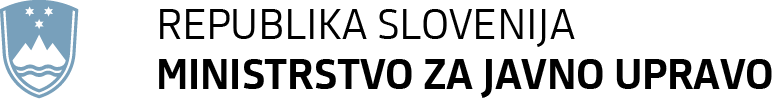  Tržaška cesta 21, 1000 Ljubljana		T: 01 478 83 30		E: gp.mju@gov.si		www.mju.gov.siPREDLOGEVA 2021-3130-0038Na podlagi 19., 63., 64. in 139. člena ter za izvrševanje 97., 178., 178.b, 178.e in 178.h člena Zakona o splošnem upravnem postopku (Uradni list RS, št. 24/06 – uradno prečiščeno besedilo, 105/06 – ZUS-1, 126/07, 65/08, 8/10, 82/13 in 175/20 – ZIUOPDVE) in na podlagi 7. člena Zakona o državni upravi (Uradni list RS, št. 113/05 – uradno prečiščeno besedilo, 89/07 – odl. US, 126/07 – ZUP-E, 48/09, 8/10 – ZUP-G, 8/12 – ZVRS-F, 21/12, 47/13, 12/14, 90/14, 51/16, 36/21 in 82/21) ter za izvrševanje prvega odstavka 39. člena Zakona o varstvu dokumentarnega in arhivskega gradiva ter arhivih (Uradni list RS, št. 30/06 in 51/14) Vlada Republike Slovenije izdajaUREDBOo spremembah in dopolnitvah Uredbe o upravnem poslovanju1. členV Uredbi o upravnem poslovanju (Uradni list RS, št. 9/18, 14/20 in 167/20) se v 21. členu tretji odstavek črta. 2. členZa 21. členom se doda nov 21.a člen, ki se glasi:»21.a člen(naročanje)(1) Stranka lahko zahteva, da ji organ določi dan in uro za vložitev vloge ali drugo upravno storitev. Stranka se neposredno pri organu ali po telefonu lahko naroči v poslovnem času, po elektronski poti pa ves čas. Če organ zaradi prevelikega števila telefonskih klicev, telefonskega naročila stranke ne more sprejeti, najkasneje v naslednjih dveh delovnih dneh pokliče stranko na telefonsko številko, iz katere je prejel klic, ali pa ji po elektronski poti sporoči dan in uro naročila, če je stranka sporočila elektronski naslov. (2) Organ na spletni strani in na prosto dostopnem mestu v uradnih prostorih objavi postopek naročanja, telefonsko številko in elektronski naslov ali naslov za spletno naročanje, če se pri organu omogoča spletno naročanje. (3) Organ stranko naroči na dan in uro, ki jo predlaga stranka, če to ni mogoče pa na prvi prost termin. Če stranka ob dogovorjenem času ne pride in tega ne sporoči, je organ ni dolžan znova naročati.(4) Če organ stranke ob dogovorjenem času ne more sprejeti, jo o tem nemudoma obvesti in določi nov dan in uro.(5) Stranki, ki se ni naročila, samo zaradi tega ni mogoče odreči možnosti vložitve vloge v poslovnem času.(6) Organ podatke o osebnem imenu in kontaktne podatke naročenih strank izbriše po poteku 15 dni, od dneva določenega za obravnavo.«. 3. členV 26. členu se četrti odstavek spremeni tako, da se glasi: »(4) V izjemnih okoliščinah organ ali njegova organizacijska enota lahko začasno posluje v soboto, nedeljo, na državni praznik ali na drug z zakonom določen dela prost dan.«.Za četrtim odstavkom se doda nov peti odstavek, ki se glasi:»(5) Organ ali njegova organizacijska enota lahko začasno posluje v soboto zaradi izvajanja uradnih ur s strankami, če zaradi povečanega zanimanja za neko upravno storitev strankam ne more zagotoviti obravnave sproti ali je to nujno potrebno za opravljanje dela, ki mora biti opravljeno brez prekinitve ali v določenem roku.«. Dosedanji peti odstavek, ki postane šesti odstavek, se spremeni tako, da se glasi:»(6) Okoliščine, ki zahtevajo poslovanje po četrtem in petem odstavku tega člena, ugotovi predstojnik, ki odredi drugačen poslovni čas.«.4. členV 28. členu se četrti odstavek spremeni tako, da se glasi:»(4) Inšpektorati in njihove izpostave ter območne enote drugih organov, ki izvajajo inšpekcijski nadzor, imajo uradne ure vsak ponedeljek in sredo od 9.00 do 11.00.«.Šesti odstavek se spremeni tako, da se glasi:»(6) V izjemnih okoliščinah ali če je to nujno zaradi obsega nalog, posebnosti obdobja v koledarskem letu ali za opravljanje dela, ki mora biti opravljeno brez prekinitve ali v določenem času, lahko predstojnik organa začasno odredi razpored uradnih ur nad minimumom, določenim s tem členom.«. Sedmi odstavek se spremeni tako, da se glasi: »(7) Če predstojnik ugotovi okoliščine, ki zahtevajo poslovanje v skladu s četrtim in petim odstavkom 26. člena te uredbe, odredi tudi uradne ure.«.Osmi odstavek se črta.5. členV 29. členu se peti odstavek spremeni tako, da se glasi:»(5) V izjemnih okoliščinah ali če je to nujno zaradi obsega nalog, posebnosti obdobja v koledarskem letu, dela, ki mora biti opravljeno brez prekinitve ali v določenem času, lahko predstojnik upravne enote ali območne enote organa začasno odredi razpored uradnih ur nad minimumom, določenim s tem členom.«. Šesti odstavek se spremeni tako, da se glasi:»(6) Zaradi lokalnih potreb ali krajevnih običajev imajo upravne enote in območne enote organov lahko drugačno razporeditev uradnih ur, kot je določena v prejšnjih odstavkih tega člena. Okoliščine za drugačno razporeditev uradnih ur ugotovi predstojnik, ki s soglasjem ministra, pristojnega za javno upravo, odredi drugačen razpored uradnih ur.«. Za šestim odstavkom se doda nov sedmi odstavek, ki se glasi: »(7) Če predstojnik upravne enote ali območne enote organa ugotovi okoliščine, ki zahtevajo poslovanje v skladu s četrtim in petim odstavkom 26. člena te uredbe, odredi tudi razpored uradnih ur.6. členZa 29. členom se doda nov 29.a člen, ki se glasi:» 29.a člen(pooblastilo ministra, pristojnega za javno upravo)V izjemnih okoliščinah lahko minister, pristojen za javno upravo, začasno odredi drugačen razpored uradnih ur posameznih ali vseh upravnih enot, kot je določen v 29. členu te uredbe, in odredi poslovanje po četrtem odstavku 26. člena te uredbe ter določi razpored uradnih ur.«.7. člen31. člen se spremeni tako, da se glasi:»31. člen(poslovni čas in uradne ure pred dela prostima dnevoma)Poslovni čas in uradne ure na dan 24. in 31. decembra se začnejo ob 8.00 uri in končajo ob 13.00 uri, če bi organ po uredbi v teh dneh posloval oziroma zagotavljal uradne ure.«. 8. členV 63.a členu se naslov člena spremeni tako, da se glasi: »(oblika in podpis dokumenta)«.Dodajo se novi prvi, drugi in tretji odstavek, ki se glasijo:»(1) Dokument se izda v elektronski obliki, če z uredbo ni določeno drugače.(2) Dokument se izda v fizični obliki, če izdaja v elektronski obliki ni mogoča zaradi tehničnih razlogov ali je pri pravnih poslih sklenjen tak dogovor. (3) Potrdilo iz uradne evidence se izda v elektronski ali fizični obliki, v kateri se izroči ali pošlje stranki.«. Dosedanji prvi, drugi in tretji odstavek postanejo četrti, peti in šesti odstavek. 9. členV 65. členu se v drugem odstavku beseda »drugega« nadomesti z besedo »petega«.10. členZa 66. členom se doda nov 66.a člen, ki se glasi:»66.a člen(oblika odpremljenega dokumenta)(1) Dokument se odpremi v obliki, v kateri je bil izdan.(2) Dokument se odpremi kot fizična ali elektronska kopija, če ga zaradi razlogov na strani naslovnika ali organa ni mogoče poslati ali vročiti v obliki, v kateri je bil izdan.«.11. členV 83. členu se 1. točka spremeni tako, da se glasi:»1.  izdaja listin:-  osebne izkaznice,-  potni listi,-  vozniška dovoljenja,- dovoljenja za učitelje vožnje, učitelje predpisov in strokovne vodje šol vožnje,- izkaznice o vozniških kvalifikacijah, -  prometna dovoljenja,-  naznanitve pogrešitev, izgub in tatvin osebnih izkaznic, potnih listin, vozniških dovoljenj in prometnih dovoljenj;«.7. in 8. točka se spremenita tako, da se glasita:»7. priglasitev in prijava na vozniški izpit;8. vpis spremljevalcev v evidenco o vozniških dovoljenjih in evidenčni karton vožnje.«.9. točka se črta. 12. členV 101. členu se v prvem odstavku 4. točka spremeni tako, da se glasi:»4. z zahtevo za izplačilo nadomestila za čas začasne zadržanosti od dela in z zahtevo za povračilo stroškov, ki se izplačata iz sredstev obveznega zdravstvenega zavarovanja, če je zahteva vložena preko informacijskega sistema Zavoda za zdravstveno zavarovanje Slovenije;«.Za 5. točko se pika zamenja s podpičjem in doda nova 6. točka, ki se glasi:»6. vlaganja vloge za prijavo in odjavo iz evidence brezposelnih oseb in evidence iskalcev zaposlitve, vloge za nadomestilo stroškov iskanja zaposlitve, vloge za uveljavljanje pravice do denarnega nadomestila za primer brezposelnosti, do plačila prispevkov za obvezna socialna zavarovanja in do plačila prispevkov za pokojninsko in invalidsko zavarovanje eno leto pred izpolnitvijo minimalnih pogojev za pridobitev pravice do starostne pokojnine po predpisih o pokojninskem in invalidskem zavarovanju ter vloge za uveljavljanje spodbude za zaposlitev prejemnikov denarnega nadomestila, če je vloga vložena preko informacijskega sistema Zavoda Republike Slovenije za zaposlovanje.«. PREHODNA IN KONČNA DOLOČBA13. členOrgani uskladijo poslovanje v skladu s spremenjenim prvim in drugim odstavkom 63.a člena in novim 66.a členom uredbe do 4. aprila 2022. 14. členTa uredba začne veljati petnajsti dan po objavi v Uradnem listu Republike Slovenije.Vlada Republike Slovenije          Janez Janša           predsednikOBRAZLOŽITEVI. UVODPravna podlaga Zakon o splošnem upravnem postopku19. člen(1) Stvarno pristojno ministrstvo odloča v upravnih zadevah na območju celotne države.(2) Organi državne uprave, organizirani po teritorialnem načelu, odločajo v upravnih zadevah na območju, za katero so organizirani.(3) Ne glede na prejšnji odstavek, organi državne uprave, organizirani po teritorialnem načelu, odločajo v upravnih zadevah na območju celotne države v postopkih uvedenih na zahtevo stranke, če tako določa uredba vlade.(4) Organi samoupravnih lokalnih skupnosti odločajo v upravnih zadevah na območju lokalne skupnosti.63. člen(1) Z vlogami so mišljene zahteve, predlogi, prijave, prošnje, pritožbe, ugovori in druga dejanja, s katerimi se posamezniki ali pravne osebe oziroma organizacije obračajo na organe.(2) Vloga se lahko vloži v pisni obliki. Pisna vloga je vloga, ki je napisana ali natisnjena in lastnoročno podpisana (vloga v fizični obliki), ali vloga, ki je v elektronski obliki in je podpisana z varnim elektronskim podpisom s kvalificiranim potrdilom. Pisna vloga se praviloma izroči neposredno organu, pošlje po pošti, po elektronski poti ali preko osebe, ki opravlja posredovanje vlog kot svojo dejavnost (poslovni ponudnik). Vloga v elektronski obliki se vloži tako, da se pošlje po elektronski poti informacijskemu sistemu organa ali enotnemu informacijskemu sistemu za sprejem vlog, vročanje in obveščanje. Informacijski sistem vložniku samodejno potrdi prejem vloge.(3) Vloga se lahko vloži tudi na predpisanem ali drugače pripravljenem obrazcu. Ne glede na določbe drugih predpisov se za obrazce, predpisane zgolj v fizični obliki, šteje, da so z enako vsebino predpisani tudi v elektronski obliki.(4) Pristojni organ vzpostavi za organe državne uprave in nosilce javnih pooblastil, ki izvajajo naloge iz državne pristojnosti, enotni informacijski sistem za sprejem vlog, vročanje in obveščanje. Ta informacijski sistem lahko pod pogoji, ki jih določi vlada, na podlagi pisnega dogovora uporabljajo tudi organi samoupravnih lokalnih skupnosti in nosilci javnih pooblastil, ki izvajajo naloge iz občinske pristojnosti.(5) Pogoje in način vložitve vlog v elektronski obliki oziroma po elektronski poti, vročanje po elektronski poti ter organizacijo in delovanje informacijskega sistema za sprejem vlog, vročanje in obveščanje uredi vlada z uredbo.(6) Vloga se lahko vloži tudi ustno pri organu na zapisnik.(7) Vlada lahko z uredbo določi seznam vlog, ki se lahko vložijo tudi po telefonu ali elektronski poti brez varnega elektronskega podpisa s kvalificiranim potrdilom, in način identifikacije strank v teh primerih.(8) Če je to potrebno za nemoteno delovanje informacijskega sistema za sprejem vlog, vročanje in obveščanje, se lahko znotraj tega sistema posamezni vlogi določi računalniška identifikacijska številka.(9) Overitelji, ki izdajajo kvalificirana potrdila, ki vsebujejo uradno dodeljene identifikacijske oznake, lahko od državnega organa, ki dodeljuje takšno oznako, zahtevajo preveritev pravilnosti takšne oznake tako, da mu posredujejo podatke o imetniku potrdila ali tretje osebe, na katero se nanašajo podatki v potrdilu, in takšno oznako ter zahtevajo odgovor organa o ujemanju posredovanih podatkov s podatki v uradni evidenci.64. člen(1) Vloga se izroči organu, ki je pristojen za sprejem; vloži se lahko vsak delavnik med poslovnim časom, po elektronski poti pa ves čas.(2) Vloge se lahko vložijo tudi pri organih, ki opravljajo naloge enotnih vstopnih točk. Organi, ki opravljajo naloge enotnih vstopnih točk, morajo vloge nemudoma v fizični obliki ali po elektronski poti, podpisane z varnim elektronskim podpisom organa, posredovati pristojnim organom. Organ mora s takšno vlogo postopati enako kot z vlogo, ki jo dobi po elektronski poti neposredno od stranke. (3) Vlada z uredbo določi seznam vlog in enotne vstopne točke iz prejšnjega odstavka.Zakon o državni upravi7. člen(pristojnosti vlade)Način poslovanja uprave s strankami, način zagotavljanja obveščenosti javnosti (drugi odstavek 5. člena), način zagotovitve možnosti posredovanja pripomb in kritik, njihovega obravnavanja in odgovarjanja nanje (tretji odstavek 5. člena), poslovanje z dokumentarnim gradivom, poslovni čas, uradne ure v upravi ter druga vprašanja načina delovanja uprave ureja Vlada Republike Slovenije (v nadaljnjem besedilu: vlada).2.Rok za izdajo uredbe, določen z zakonomZ zakonom ni določen rok za izdajo uredbe.3.Splošna obrazložitev predloga uredbe, če je potrebnaSplošna obrazložitev ni potrebna, podrobnejša vsebinska obrazložitev predlaganih rešitev je zapisana v II. točki. 4.Predstavitev presoje posledic za posamezna področja, če te niso mogle biti celovito predstavljene v predlogu zakonaII. VSEBINSKA OBRAZLOŽITEV PREDLAGANIH REŠITEVII.I Obvezno podpisovanje z elektronskim podpisomVlada Republike Slovenije je na podlagi predloga Strateškega sveta za digitalizacijo s sklepom št. 38200-5/2021/3 z dne 17. 6. 2021 sprejela  nabor ukrepov za digitalizacijo. Med ukrepi je predvidena obvezna uporaba elektronskega podpisa: »Uvede se obvezno elektronsko podpisovanje sklepov in drugih odločb organov državne uprave, ki morajo biti posredovane naslovnikom tudi v elektronski obliki. Obenem morajo organi državne uprave  sprejemati in obravnavati elektronske vloge  strank.  S  tem  se  bo okrepilo  zaupanje  v  elektronsko  podpisovanje,  ki  ga naša zakonodaja v večini primerov že omogoča.«Usmeritev vlade po obvezni uporabi elektronskega podpisa narekuje spremembo pravil Uredbe o upravnem poslovanju (UUP). Obvezna raba elektronskega podpisa sama po sebi predpostavlja elektronsko poslovanje organov oziroma izdajanje dokumentov v elektronski obliki. Zato se sprememba upravnega poslovanja ne dotika le rabe elektronskega podpisa, ampak tudi oblike izdanih dokumentov in njihove odpreme.Organi so elektronsko lahko poslovali  že po veljavni UUP, a je pretežni del organov ohranil poslovanje z dokumenti v fizični obliki. S predlagano spremembo bodo organi zavezani k poslovanju z dokumenti v elektronski obliki tako, da bo njihova izdaja pogojena z elektronskim podpisom. Izjeme določa uredba (denimo tehnični razlogi, ki ovirajo ali onemogočajo elektronsko poslovanje, dogovor pri sklepanju pravnih poslov ali izdaji potrdil o overitvi), ali drugi predpisi (lex specialis derogat legi generali), ki poslovanje na določenem področju urejajo drugače kot splošna uredba. Glede na namen ukrepa oziroma usmeritve vlade uredba določa obvezno izdajanje dokumentov v elektronski obliki. To po naravi stvari pomeni, da bo organ pripravil dokument v elektronski obliki in ga izdal z elektronskim podpisom pristojne osebe. V primeru normativno določenih izjem (gl. zg.) se dokument izda v fizični obliki in podpiše z lastnoročnim podpisom. Razen v navedenih izjemnih situacijah se bo dokument načeloma odpremil in poslal oziroma vročil v elektronski obliki, če bodo za to obstajale tehnične možnosti na strani naslovnika. Ob tem je treba opozoriti, da je način pošiljanja oziroma vročanja največkrat odvisen od vrste zadeve oziroma dokumenta in predpisov, ki urejajo njegovo pošiljanje ali vročanje (npr. elektronsko vročanje dokumentov v upravnem postopku se opravi v varni elektronski predal), zato bo treba pri načinu odpremljanja, pošiljanja ali vročanja ugotoviti, ali so v posamičnem primeru izpolnjeni pogoji za elektronsko pošiljanje in vročanje zlasti v skladu s predpisi. V trenutni stopnji digitalizacije pri fizičnih in pravnih osebah kot naslovnikov dokumentov ni realno pričakovati, da se bodo vsi dokumenti, ki bodo izdani v elektronski obliki, pošiljali ali vročali v izvirni obliki, takrat bo organ lahko poslal in vročil (fizično) kopijo elektronskega izvirnika. V skladu z veljavnimi določbami uredbe se kot fizična kopija lahko pošlje ali vroči dokument, ki je opremljen s predpisanim potrdilom o skladnosti z izvirnim dokumentom, ali dokument, ki je opremljen s predpisano oznako o elektronskem podpisu in podatki o podpisniku, digitalnem potrdilu in njegovem izdajatelju (tako imenovana vizualizacija elektronskega podpisa). Takšno rešitev organi že uporabljajo, zato izdajanje posebnih potrdil o skladnosti praviloma ne bo potrebno, niti ne bo treba vzpostavljati novih informacijskih rešitev; potrdila se bodo praviloma uporabljala, če bo naslovnik ali drug organ želel neposredno potrditev elektronske kopije z izvirnikom, ali če bi organ presodil, da je treba opraviti vročitev po fizični poti (npr. zaradi zaščite varovanih podatkov).  Prav tako že obstoječa UUP omogoča, da se v elektronski obliki izdajo upravne odločbe in sklepi, ter se kot izvirnik vročijo, če so opremljeni s faksimilom podpisa in vizualizacijo elektronskega podpisa.  Izdaja dokumentov v elektronski obliki pomeni, da bo organ hranil izvirnik dokumenta v tej obliki, ne glede na to, ali se bo dokument pošiljal ali vročal v izvirni obliki ali kot kopija. Že pravila veljavne UUP določajo, da se dokumenti, ki so nastali pri organu, pri njem hranijo v izvirniku (69. člen). Na podlagi spremenjenih pravil organi začnejo poslovati najkasneje do 4. 4. 2022 (več o tem gl. v nadaljevanju)II.II Naročanje strankUredba že omogoča naročanje strank, vendar ne ureja vseh razmerij, ki jih je z vidika enotnega nastopanja organov primerno urediti, na primer o načinu naročanja, času naročanja, obveznostih organa v zvezi z naročanjem, razmerju naročenih in nenaročenih strank ipd. Do epidemije COVID-19 se naročanje strank ni izvajalo ali se ni izvajalo v takšnem obsegu kot tedaj, zato je bilo prepuščeno organom, da to uredijo z notranjimi pravili. Zaradi preprečevanja okužb in širjenja COVID-19 je bilo naročanje vzpostavljeno kot obvezen začasni ukrep za omejevanje dostopa do organov, s čimer so se preprečevali nepotrebni stiki med uradnimi osebami in strankami ter strankam med seboj. Naročanje se je izkazalo za primerno rešitev, ki zagotavlja lažji, hitrejši in učinkovitejši dostop stranke do organa, hkrati pa omogoča boljšo organizacijo in večjo učinkovitost dela. Zato se naročanje vzpostavlja kot način dela za vse organe, ki so dolžni poslovati po uredbi. Naročanje strank za vložitev vlog, kot način dostopa do organa, je obvezna alternativa splošni obveznosti organa, da vloge strank sprejema ves poslovni čas. Zato uvedba naročanja ne pomeni, da organ ni dolžan obravnavati nenaročenih strank. Stanke, ki se ne bodo naročile, bodo obravnavane, vendar tvegajo, da bodo za vložitev vloge oziroma drugačno obravnavo pri organu porabile več časa kot bi ga v primeru predhodnega naročila. Z uredbo se določi, da se stranka lahko naroči osebno pri organu ali po telefonu ves poslovni čas, po elektronski poti pa ves čas. Postopek naročanja se javno objavi v prosto dostopnih uradnih prostorih in na spletni strani. Možnost elektronskega naročanja se omogoča preko kontaktnih elektronskih naslovov ali preko spletnih aplikacij. Te niso obvezne je pa njihov razvoj predviden z usmeritvami vlade na podlagi ukrepov Strateškega sveta za digitalizacijo.Možnost naročanja po telefonu zavezuje organe, da strankam, katerih telefonskih klicev ne morejo sprejeti, zaradi drugih telefonskih klicev v istem času, ali omejenih tehničnih in kadrovskih virov, omogočijo naročilo tako, da jih pokličejo sami, ali pa dan in uro obiska sporočijo po elektronski poti, če je stranka na odzivniku pustila elektronski naslov. Organ bo stranko naročil na prvi prosti termin. Pri tem bo v okviru objektivnih možnosti upošteval njene želje oziroma potrebe. Za preprečevanje zlorab pri naročanju, ki vplivajo na organizacijo dela in dostopnost organa drugim osebam, stranke, ki na določen dan in uro ni prišla k organu, ni dolžan več naročati. Podatke, ki se obdelujejo zaradi naročanja, organ hrani največ 15 dni po dnevu naročila. S predlaganim rokom hrambe je zadoščeno načelu sorazmernosti obdelave osebnih podatkov, saj omogoča normalno in učinkovito delovanje organa in večjo dostopnost drugih strank do upravnih storitev, ker preprečuje možnost zlorab pri veriženju naročil, kadar naročena stranka na dogovorjen dan ne pride k organu, niti tega ne sporoči, vendar nemudoma izkoristi možnost novega naročila. II.III Poslovni čas in uradne ure1. Ukinitev soglasja ministra za določitev poslovnega časa in uradnih ur ob izjemnih okoliščinah in pri določanju poslovnega časa in uradnih ur nad minimumom Opušča se obvezno soglasje ministra, pristojnega za javno upravo, da predstojnik v izjemnih okoliščinah (višja sila, ki je že nastopila (epidemija, potres, požar, poplava in druge naravne nesreče) ali se neposredno pričakuje, in drugi primerih, ko so ogrožena človeška življenja in zdravje ljudi ali je treba preprečiti materialno škodo, ki grozi organu; 11. točka 6. člena uredbe) izjemoma uredi poslovni čas in uradne ure drugače, kot ga določa uredba. Zaradi situacij, ki po naravi stvari terjajo takojšnji odziv na nastalo situacijo, soglasje ministra lahko pomeni oviro in nepotrebno odlaganje nujnih aktivnosti organa. Poleg tega se v obravnavanih primerih poslovni čas in uradne ure določajo začasno in preko minimalnega okvira iz uredbe (podaljšanje), zato soglasje, kot korektivni instrument za zagotavljanje enotnega dostopa strank do organa, ni potrebno. Obvezno soglasje ministra, pristojnega za javno upravo, se ukinja tudi pri začasnem odrejanju uradnih ur iz poslovnih razlogov, ko ga odredi predstojnik organa (več o tem v nadaljevanju).2. Uskladitev urejanja poslovnega časa in uradnih ur v primeru izjemnih okoliščin in drugih poslovnih razlogov za delo v soboto, nedeljo, na državni praznik ali na drug z zakonom določen prost danS spremembo uredbe se odpravlja vsebinska neskladnost urejanja izrednega poslovanja oziroma določanja poslovnega časa in uradnih ur v izjemnih okoliščinah in v drugih poslovnih razlogih. Izjemne okoliščine so normativno določene kot primeri višje sile, ki je že nastopila (epidemija, potres, požar, poplava in druge naravne nesreče) ali se neposredno pričakuje, in drugih primeri, ko so ogrožena človeška življenja in zdravje ljudi ali je treba preprečiti materialno škodo, ki grozi organu (11. točka 6. člena uredbe). Veljavna uredba enako kot izjemne okoliščine obravnava še nujno opravljanje dela, ki mora biti opravljeno brez prekinitve ali v določenem roku, saj za vse določa, da se poslovni čas in uradne ure lahko odredijo v soboto, nedeljo, na državni praznik ali na drug dela prost dan (prim. četrti odstavek 26. člena). Po naravi stvari izjemne okoliščine ne morejo imeti enakih posledic za določanje poslovnega časa in uradnih ur, kot to velja za nujnost opravljanja dela brez prekinitve ali v določenem roku. Zato je izjemne okoliščine treba razlikovati in obravnavati drugače kot omenjene poslovne razloge, ki sicer prav tako vplivajo na odrejanje poslovnega časa in uradnih ur, vendar na bolj omejen način. Zato je po predlogu samo v času izjemnih okoliščin mogoče odrediti poslovni čas in uradne ure v soboto, nedeljo, na državni praznik ali drug z zakonom določen dela prost dan. Zaradi drugih poslovnih razlogov se poslovni čas in uradne ure lahko odrejajo drugače, kot jih določa uredba, le v času od ponedeljka do petka oziroma izjemoma tudi do sobote. 3. Izjemno odrejanje poslovnega časa in uradnih ur v soboto zaradi poslovnih razlogovOrgani redno poslujejo v poslovnem času od ponedeljka do petka. Po predlogu uredbe se zaradi izjemnih okoliščin lahko posluje tudi v soboto, nedeljo, na državni praznik ali na drug z zakonom določen dela prost dan. Poslovanje v omenjenem časovnem okviru zaradi dela, ki mora biti opravljeno brez prekinitve oziroma določenega dne ali v določenem roku, ni več dovoljeno (gl. zgoraj). V takšnih situacijah in ko zaradi povečanega zanimanja strank za neko upravno storitev organ ne zmore zagotoviti sprotnega obravnavanja strank, se dopusti, da predstojnik organa lahko odredi, da organ začasno posluje tudi v soboto in da takrat določi uradne ure. Pred izdajo odredbe, s katero določi soboto kot poslovni dan in določi uradne ure, ne potrebuje soglasja.Predlagana sprememba bo omogočila dostopnost organov, ko zainteresiranim ni mogoče zagotoviti ne le pravočasne izvedbe upravne storitve (npr. izdaje oziroma podaljšanja osebnega dokumenta ali pridobitve druge listine), ampak v skrajnem primeru celo običajnega dostopa do organa oziroma omogočanja vložitve zahteve (toliko bolj, če se zahteva lahko vloži le pri organu). Če tega ni mogoče zagotoviti v običajnem poslovnem času in uradnih urah, zlasti v daljšem časovnem obdobju, se predstojniku omogoči, da odredi poslovanje in uradne ure s strankami tudi v soboto. 4. Možnost določanja večjega obsega uradnih ur na ministrstvih, v organih v sestavi, na inšpektoratih in v predstavništvih v tujini Pravilo, da imajo organi po 28. členu (ministrstva, organi v sestavi, predstavništva v tujini in inšpektorati) zaradi izjemnih okoliščin, obsega nalog, posebnosti koledarskega obdobja in nujnih nalog, ki morajo biti opravljene brez prekinitve ali v določenem času, lahko uradne ure tudi ob drugih dnevih in drugih urah, se dopolnjuje z zahtevo po začasnosti takšne ureditve, in opustitvijo soglasja ministra, pristojnega za javno upravo. Pravilo je potrebno, ne glede na dopolnitev 26. člena (poslovanje v soboto zaradi poslovnih razlogov, gl. zg.), ker se s tako omogoči povečanje obveznega časovnega okvira uradnih ur, ki se lahko razširi tudi na druge poslovne dneve (obravnavani organi imajo uradne ure tri dni v tednu).5. Možnost izjemnega določanja uradnih ur na upravnih enotah in območnih enotah organovUradne ure upravnih enot in območnih enot organov se lahko začasno razširijo v običajnih uradnih dneh po uredbi, kot tudi na četrtek, ki po uredbi ni uradni dan (sobota, kadar je določena za poslovni dan, je urejena s četrtim in petim odstavkom 26. člena in sedmim odstavkom 29. člena).Predstojnik pri podaljšanju minimalnega obsega ne potrebuje soglasja ministra, pristojnega za javno upravo. 6. Pristojnost ministra, da izjemoma odredi poslovni čas in uradne ure na upravnih enotahUredba daje pooblastilo ministru, pristojnemu za javno upravo, da na posamezni ali na vseh upravnih enotah, poleg predstojnika, lahko ugotovi, da so podane izjemne okoliščine, ki zahtevajo začasno poslovanje v soboto, nedeljo, na državni praznik ali na drug dela prost dan (četrti odstavek 26. člena uredbe) in da zaradi izjemnih okoliščin začasno uredi drugačen razpored uradnih ur (večji ali manjši obseg kot rednem poslovanju po uredbi). 7. Jasnejša ureditev poslovnega časa in uradnih ur 24. in 31. decembraZaradi večkrat izraženih dvomov pri izvajanju veljavne ureditve, ali sta drugačen začetek in konec uradnih ur in poslovnega časa 24. in 31. decembra vezana na nujno izvajanje uradnih ur, se zaradi jasnosti spreminja pravilo 31. člena. V skladu s spremembo se uradne ure in poslovni čas  24. in 31. decembra vedno začnejo ob 8.00 uri in končajo ob 13.00 uri, če ima organ na ta dan sicer poslovni čas in uradne ure. Pravilo ne vpliva na delovnopravne obveznosti javnih uslužbencev.II.IV Krajevna pristojnostMed postopke, za katere ne veljajo pravila o krajevni pristojnosti po Zakonu o splošnem upravnem postopku, se dodajajo postopki izdaje izkaznic o vozniških kvalifikacijah. Direktiva 2003/59/ES Evropskega parlamenta in Sveta o temeljnih kvalifikacijah in rednem usposabljanju voznikov nekaterih cestnih vozil za prevoz blaga in Zakon o prevozih v cestnem prometu (Uradni list RS, št. 6/16 – uradno prečiščeno besedilo, 67/19 in 94/21, v nadaljevanju: ZPCP-2) predpisujeta obvezno pridobitev temeljne kvalifikacije in redno usposabljanje voznikov težjih tovornih vozil (kategorije C, C+E, C1 in C1+E) in voznikov avtobusov (kategorije D, D+E, D1 in D1+E). Voznik dokazuje ustrezno usposobljenost z vpisom kode 95 (koda Skupnosti) v vozniško dovoljenje. Osebi, ki v Republiki Sloveniji nima običajnega prebivališča in ne izpolnjuje pogojev za izdajo slovenskega vozniškega dovoljenj, se za dokazovanje usposobljenosti izda izkaznica o vozniških kvalifikacijah. Na podlagi prvega odstavka 42. člena ZPCP-2 vpiše kodo v vozniško dovoljenje oziroma izkaznico o vozniških kvalifikacijah upravni organ, pristojen za izdajo vozniških dovoljenj. Sedanjo ureditev, ki odpravlja krajevno pristojnost le za izdajo vozniških dovoljenj je treba dopolniti tako, da se omogoči tudi izdaja izkaznic o vozniških kvalifikacijah na vsaki upravni enoti, ker narava obeh pravic terja enako obravnavo upravičencev. Krajevna pristojnost so odpravlja tudi v naslednjih zadevah: izdaja dovoljenj za učitelje vožnje, učitelje predpisov in strokovne vodje šol vožnje, priglasitev in prijavo na vozniški izpit, vpis spremljevalcev v evidenco vozniških dovoljenj ter evidenčni karton vožnje. Odprava krajevne pristojnosti v navedenih zadevah je povezana s prenovo evidence o vozniškem dovoljenju, ki omogoča odločanje na katerikoli upravni enoti, ne glede na prebivališče osebe, pri priglasitvi in prijavi na vozniški izpit pa dodatno tudi z dejstvom, da je opravljanje vozniškega izpita (tako teoretičnega kot praktičnega dela) že sedaj omogočeno kjerkoli v državi.Črtanje pravila, ki postopke odmere davka na promet z rabljenimi motornimi vozili izvzema iz pravil krajevne pristojnosti, je nujno zaradi uskladitve z organizacijskimi predpisi, ki urejajo pobiranje davkov. Finančna uprava kot stvarno pristojni organ ni (več) organizirana teritorialno, ampak kot enotni organ na ravni celotne države, zato ni mogoče govoriti o krajevni pristojnosti. Pravilo ni potrebno oziroma je celo v nasprotju z zakonom, ki ureja pristojnost Finančne uprave Republike Slovenije. Opustitev prijave stalnega prebivališča in stalnega naslova v tujini, prijave začasnega prebivališča, prijave in odjave začasnega naslova v tujini, spremembe naslova v tujini in določitve naslova za vročanje (sedanja 7., 8. in 9. točka 83. člena) kot izjem, v katerih se ne uporabljajo pravila o krajevni pristojnosti, je potrebna zaradi uskladitve uredbe z Zakonom o prijavi prebivališča. Z Zakonom o spremembah in dopolnitvah Zakona o prijavi prebivališča (Uradni list RS, št. 36/21) se je spremenila krajevna pristojnost pri prijavi stalnega in začasnega prebivališča ter določitvi naslova za vročanje, zato je uredba v nasprotju z zakonom. V preostalem delu sedanje 7. in 8. točke je krajevna pristojnost po UUP urejena enako kot v Zakonu o prijavi prebivališča, ob zakonskem urejanju ni razumnega razloga po (enakem) tudi urejanju v podzakonskem urejanju. II.V. Vlaganje vlog brez varnega elektronskega podpisa s kvalificiranim potrdilomS predlagano spremembo 4. točke prvega odstavka 101. člena uredbe se enaka ureditev kot za zahtevke za izplačilo nadomestila za čas začasne zadržanosti z dela predlaga za zahteve za povračilo tistih stroškov, ki se krijejo iz sredstev obveznega zdravstvenega zavarovanja. Gre za zahteve, o katerih po 84. členu Zakona o zdravstvenem varstvu in zdravstvenem zavarovanju odloča ZZZS, kot so npr. zahteve za povračilo potnih stroškov za potovanje k izvajalcu zaradi izvedbe zdravstvenih storitev, za povračilo stroškov za zdravstvene storitve, ki jih je zavarovana oseba plačala in zahteva njihovo povračilo in podobno. Tudi te zahteve bo mogoče vložiti preko informacijskega sistema ZZZS.Na pobudo Zavoda Republike Slovenije za zaposlovanje se med vloge, ki jih je dopustno vložiti brez varnega elektronskega podpisa s kvalificiranim potrdilom dodajajo vloge oziroma zahtevki za uveljavljanje pravic po zakonu, ki ureja trg dela, vključevanje v storitve za trg dela, vključevanja v ukrepe aktivne politike zaposlovanja, uveljavljanje pravic iz obveznega in prostovoljnega zavarovanja za primer brezposelnosti, vlaganje vlog delodajalcev, ki sodelujejo z Zavodom Republike Slovenije za zaposlovanje, če je vloga vložena preko informacijskega sistema Zavoda Republike Slovenije za zaposlovanje.II.VI Rok za uveljavitev uredbeNekatera ministrstva in Združenje mestih občin Slovenije so ob usklajevanju uredbe opozorili, da je prvotno predlagano prehodno obdobje za uveljavitev elektronskega izdajanja dokumentov do 31. januarja 2022 verjetno prekratko. Ministrstvo za okolje in prostor je navedlo, da Geodetska uprava Republike Slovenije 4. aprila 2022 začne uporabljati nov informacijski sistem Kataster (rok za začetek uporabe je določen z Zakonom o katastru nepremičnin). Nov informacijski sistem bo omogočil učinkovito elektronsko poslovanje uprave, zato spreminjanje obstoječih informacijskih rešitev pred tem datumom ni ekonomično niti smotrno. Zelo verjetno je tudi, da bi spreminjanje povzročilo ovire in zastoje pri poslovanju. Glede na navedeno, Ministrstvo za javno upravo predlaga vladi, da se prvotno določen rok podaljša za dva meseca, pri čemer se upošteva specifika, ki jo je izpostavilo Ministrstvo za okolje in prostor v zvezi s poslovanjem Geodetske uprave Republike Slovenije, in določi enotno prehodno obdobje za uveljavitev elektronske izdaje dokumentov, to je do 4. aprila 2022. Številka: 007-712/2021-42Številka: 007-712/2021-42Številka: 007-712/2021-42Številka: 007-712/2021-42Številka: 007-712/2021-42Številka: 007-712/2021-42Številka: 007-712/2021-42Številka: 007-712/2021-42Ljubljana, dne 12. 10. 2021Ljubljana, dne 12. 10. 2021Ljubljana, dne 12. 10. 2021Ljubljana, dne 12. 10. 2021Ljubljana, dne 12. 10. 2021Ljubljana, dne 12. 10. 2021Ljubljana, dne 12. 10. 2021Ljubljana, dne 12. 10. 2021EVA 2021-3130-0038EVA 2021-3130-0038EVA 2021-3130-0038EVA 2021-3130-0038EVA 2021-3130-0038EVA 2021-3130-0038EVA 2021-3130-0038EVA 2021-3130-0038GENERALNI SEKRETARIAT VLADE REPUBLIKE SLOVENIJEgp.gs@gov.siGENERALNI SEKRETARIAT VLADE REPUBLIKE SLOVENIJEgp.gs@gov.siGENERALNI SEKRETARIAT VLADE REPUBLIKE SLOVENIJEgp.gs@gov.siGENERALNI SEKRETARIAT VLADE REPUBLIKE SLOVENIJEgp.gs@gov.siGENERALNI SEKRETARIAT VLADE REPUBLIKE SLOVENIJEgp.gs@gov.siGENERALNI SEKRETARIAT VLADE REPUBLIKE SLOVENIJEgp.gs@gov.siGENERALNI SEKRETARIAT VLADE REPUBLIKE SLOVENIJEgp.gs@gov.siGENERALNI SEKRETARIAT VLADE REPUBLIKE SLOVENIJEgp.gs@gov.siZADEVA: Predlog Uredbe o spremembah in dopolnitvah Uredbe o upravnem poslovanju –                   predlog za obravnavoZADEVA: Predlog Uredbe o spremembah in dopolnitvah Uredbe o upravnem poslovanju –                   predlog za obravnavoZADEVA: Predlog Uredbe o spremembah in dopolnitvah Uredbe o upravnem poslovanju –                   predlog za obravnavoZADEVA: Predlog Uredbe o spremembah in dopolnitvah Uredbe o upravnem poslovanju –                   predlog za obravnavoZADEVA: Predlog Uredbe o spremembah in dopolnitvah Uredbe o upravnem poslovanju –                   predlog za obravnavoZADEVA: Predlog Uredbe o spremembah in dopolnitvah Uredbe o upravnem poslovanju –                   predlog za obravnavoZADEVA: Predlog Uredbe o spremembah in dopolnitvah Uredbe o upravnem poslovanju –                   predlog za obravnavoZADEVA: Predlog Uredbe o spremembah in dopolnitvah Uredbe o upravnem poslovanju –                   predlog za obravnavoZADEVA: Predlog Uredbe o spremembah in dopolnitvah Uredbe o upravnem poslovanju –                   predlog za obravnavoZADEVA: Predlog Uredbe o spremembah in dopolnitvah Uredbe o upravnem poslovanju –                   predlog za obravnavoZADEVA: Predlog Uredbe o spremembah in dopolnitvah Uredbe o upravnem poslovanju –                   predlog za obravnavoZADEVA: Predlog Uredbe o spremembah in dopolnitvah Uredbe o upravnem poslovanju –                   predlog za obravnavo1. Predlog sklepov vlade:1. Predlog sklepov vlade:1. Predlog sklepov vlade:1. Predlog sklepov vlade:1. Predlog sklepov vlade:1. Predlog sklepov vlade:1. Predlog sklepov vlade:1. Predlog sklepov vlade:1. Predlog sklepov vlade:1. Predlog sklepov vlade:1. Predlog sklepov vlade:1. Predlog sklepov vlade:Na podlagi prvega odstavka 21. člena Zakona o Vladi Republike Slovenije (Uradni list RS, št. 24/05 – uradno prečiščeno besedilo, 109/08, 38/10 – ZUKN, 8/12, 21/13, 47/13 – ZDU-1G, 65/14 in 55/17) je Vlada Republike Slovenije na ... seji … pod točko … sprejela naslednjiSKLEPVlada Republike Slovenije je izdala Uredbo o spremembah in dopolnitvah Uredbe o upravnem poslovanju ter jo objavi v Uradnem listu Republike Slovenije.                                                                                                  mag. Janja Garvas Hočevar                                                                                                  V. D GENERALNEGA SEKRETARJA Sklep prejmejo: ministrstva,Služba vlade Republike Slovenije za zakonodajo,Generalni sekretariat Vlade Republike Slovenije.Na podlagi prvega odstavka 21. člena Zakona o Vladi Republike Slovenije (Uradni list RS, št. 24/05 – uradno prečiščeno besedilo, 109/08, 38/10 – ZUKN, 8/12, 21/13, 47/13 – ZDU-1G, 65/14 in 55/17) je Vlada Republike Slovenije na ... seji … pod točko … sprejela naslednjiSKLEPVlada Republike Slovenije je izdala Uredbo o spremembah in dopolnitvah Uredbe o upravnem poslovanju ter jo objavi v Uradnem listu Republike Slovenije.                                                                                                  mag. Janja Garvas Hočevar                                                                                                  V. D GENERALNEGA SEKRETARJA Sklep prejmejo: ministrstva,Služba vlade Republike Slovenije za zakonodajo,Generalni sekretariat Vlade Republike Slovenije.Na podlagi prvega odstavka 21. člena Zakona o Vladi Republike Slovenije (Uradni list RS, št. 24/05 – uradno prečiščeno besedilo, 109/08, 38/10 – ZUKN, 8/12, 21/13, 47/13 – ZDU-1G, 65/14 in 55/17) je Vlada Republike Slovenije na ... seji … pod točko … sprejela naslednjiSKLEPVlada Republike Slovenije je izdala Uredbo o spremembah in dopolnitvah Uredbe o upravnem poslovanju ter jo objavi v Uradnem listu Republike Slovenije.                                                                                                  mag. Janja Garvas Hočevar                                                                                                  V. D GENERALNEGA SEKRETARJA Sklep prejmejo: ministrstva,Služba vlade Republike Slovenije za zakonodajo,Generalni sekretariat Vlade Republike Slovenije.Na podlagi prvega odstavka 21. člena Zakona o Vladi Republike Slovenije (Uradni list RS, št. 24/05 – uradno prečiščeno besedilo, 109/08, 38/10 – ZUKN, 8/12, 21/13, 47/13 – ZDU-1G, 65/14 in 55/17) je Vlada Republike Slovenije na ... seji … pod točko … sprejela naslednjiSKLEPVlada Republike Slovenije je izdala Uredbo o spremembah in dopolnitvah Uredbe o upravnem poslovanju ter jo objavi v Uradnem listu Republike Slovenije.                                                                                                  mag. Janja Garvas Hočevar                                                                                                  V. D GENERALNEGA SEKRETARJA Sklep prejmejo: ministrstva,Služba vlade Republike Slovenije za zakonodajo,Generalni sekretariat Vlade Republike Slovenije.Na podlagi prvega odstavka 21. člena Zakona o Vladi Republike Slovenije (Uradni list RS, št. 24/05 – uradno prečiščeno besedilo, 109/08, 38/10 – ZUKN, 8/12, 21/13, 47/13 – ZDU-1G, 65/14 in 55/17) je Vlada Republike Slovenije na ... seji … pod točko … sprejela naslednjiSKLEPVlada Republike Slovenije je izdala Uredbo o spremembah in dopolnitvah Uredbe o upravnem poslovanju ter jo objavi v Uradnem listu Republike Slovenije.                                                                                                  mag. Janja Garvas Hočevar                                                                                                  V. D GENERALNEGA SEKRETARJA Sklep prejmejo: ministrstva,Služba vlade Republike Slovenije za zakonodajo,Generalni sekretariat Vlade Republike Slovenije.Na podlagi prvega odstavka 21. člena Zakona o Vladi Republike Slovenije (Uradni list RS, št. 24/05 – uradno prečiščeno besedilo, 109/08, 38/10 – ZUKN, 8/12, 21/13, 47/13 – ZDU-1G, 65/14 in 55/17) je Vlada Republike Slovenije na ... seji … pod točko … sprejela naslednjiSKLEPVlada Republike Slovenije je izdala Uredbo o spremembah in dopolnitvah Uredbe o upravnem poslovanju ter jo objavi v Uradnem listu Republike Slovenije.                                                                                                  mag. Janja Garvas Hočevar                                                                                                  V. D GENERALNEGA SEKRETARJA Sklep prejmejo: ministrstva,Služba vlade Republike Slovenije za zakonodajo,Generalni sekretariat Vlade Republike Slovenije.Na podlagi prvega odstavka 21. člena Zakona o Vladi Republike Slovenije (Uradni list RS, št. 24/05 – uradno prečiščeno besedilo, 109/08, 38/10 – ZUKN, 8/12, 21/13, 47/13 – ZDU-1G, 65/14 in 55/17) je Vlada Republike Slovenije na ... seji … pod točko … sprejela naslednjiSKLEPVlada Republike Slovenije je izdala Uredbo o spremembah in dopolnitvah Uredbe o upravnem poslovanju ter jo objavi v Uradnem listu Republike Slovenije.                                                                                                  mag. Janja Garvas Hočevar                                                                                                  V. D GENERALNEGA SEKRETARJA Sklep prejmejo: ministrstva,Služba vlade Republike Slovenije za zakonodajo,Generalni sekretariat Vlade Republike Slovenije.Na podlagi prvega odstavka 21. člena Zakona o Vladi Republike Slovenije (Uradni list RS, št. 24/05 – uradno prečiščeno besedilo, 109/08, 38/10 – ZUKN, 8/12, 21/13, 47/13 – ZDU-1G, 65/14 in 55/17) je Vlada Republike Slovenije na ... seji … pod točko … sprejela naslednjiSKLEPVlada Republike Slovenije je izdala Uredbo o spremembah in dopolnitvah Uredbe o upravnem poslovanju ter jo objavi v Uradnem listu Republike Slovenije.                                                                                                  mag. Janja Garvas Hočevar                                                                                                  V. D GENERALNEGA SEKRETARJA Sklep prejmejo: ministrstva,Služba vlade Republike Slovenije za zakonodajo,Generalni sekretariat Vlade Republike Slovenije.Na podlagi prvega odstavka 21. člena Zakona o Vladi Republike Slovenije (Uradni list RS, št. 24/05 – uradno prečiščeno besedilo, 109/08, 38/10 – ZUKN, 8/12, 21/13, 47/13 – ZDU-1G, 65/14 in 55/17) je Vlada Republike Slovenije na ... seji … pod točko … sprejela naslednjiSKLEPVlada Republike Slovenije je izdala Uredbo o spremembah in dopolnitvah Uredbe o upravnem poslovanju ter jo objavi v Uradnem listu Republike Slovenije.                                                                                                  mag. Janja Garvas Hočevar                                                                                                  V. D GENERALNEGA SEKRETARJA Sklep prejmejo: ministrstva,Služba vlade Republike Slovenije za zakonodajo,Generalni sekretariat Vlade Republike Slovenije.Na podlagi prvega odstavka 21. člena Zakona o Vladi Republike Slovenije (Uradni list RS, št. 24/05 – uradno prečiščeno besedilo, 109/08, 38/10 – ZUKN, 8/12, 21/13, 47/13 – ZDU-1G, 65/14 in 55/17) je Vlada Republike Slovenije na ... seji … pod točko … sprejela naslednjiSKLEPVlada Republike Slovenije je izdala Uredbo o spremembah in dopolnitvah Uredbe o upravnem poslovanju ter jo objavi v Uradnem listu Republike Slovenije.                                                                                                  mag. Janja Garvas Hočevar                                                                                                  V. D GENERALNEGA SEKRETARJA Sklep prejmejo: ministrstva,Služba vlade Republike Slovenije za zakonodajo,Generalni sekretariat Vlade Republike Slovenije.Na podlagi prvega odstavka 21. člena Zakona o Vladi Republike Slovenije (Uradni list RS, št. 24/05 – uradno prečiščeno besedilo, 109/08, 38/10 – ZUKN, 8/12, 21/13, 47/13 – ZDU-1G, 65/14 in 55/17) je Vlada Republike Slovenije na ... seji … pod točko … sprejela naslednjiSKLEPVlada Republike Slovenije je izdala Uredbo o spremembah in dopolnitvah Uredbe o upravnem poslovanju ter jo objavi v Uradnem listu Republike Slovenije.                                                                                                  mag. Janja Garvas Hočevar                                                                                                  V. D GENERALNEGA SEKRETARJA Sklep prejmejo: ministrstva,Služba vlade Republike Slovenije za zakonodajo,Generalni sekretariat Vlade Republike Slovenije.Na podlagi prvega odstavka 21. člena Zakona o Vladi Republike Slovenije (Uradni list RS, št. 24/05 – uradno prečiščeno besedilo, 109/08, 38/10 – ZUKN, 8/12, 21/13, 47/13 – ZDU-1G, 65/14 in 55/17) je Vlada Republike Slovenije na ... seji … pod točko … sprejela naslednjiSKLEPVlada Republike Slovenije je izdala Uredbo o spremembah in dopolnitvah Uredbe o upravnem poslovanju ter jo objavi v Uradnem listu Republike Slovenije.                                                                                                  mag. Janja Garvas Hočevar                                                                                                  V. D GENERALNEGA SEKRETARJA Sklep prejmejo: ministrstva,Služba vlade Republike Slovenije za zakonodajo,Generalni sekretariat Vlade Republike Slovenije.2. Predlog za obravnavo predloga zakona po nujnem ali skrajšanem postopku v državnem zboru z obrazložitvijo razlogov: /2. Predlog za obravnavo predloga zakona po nujnem ali skrajšanem postopku v državnem zboru z obrazložitvijo razlogov: /2. Predlog za obravnavo predloga zakona po nujnem ali skrajšanem postopku v državnem zboru z obrazložitvijo razlogov: /2. Predlog za obravnavo predloga zakona po nujnem ali skrajšanem postopku v državnem zboru z obrazložitvijo razlogov: /2. Predlog za obravnavo predloga zakona po nujnem ali skrajšanem postopku v državnem zboru z obrazložitvijo razlogov: /2. Predlog za obravnavo predloga zakona po nujnem ali skrajšanem postopku v državnem zboru z obrazložitvijo razlogov: /2. Predlog za obravnavo predloga zakona po nujnem ali skrajšanem postopku v državnem zboru z obrazložitvijo razlogov: /2. Predlog za obravnavo predloga zakona po nujnem ali skrajšanem postopku v državnem zboru z obrazložitvijo razlogov: /2. Predlog za obravnavo predloga zakona po nujnem ali skrajšanem postopku v državnem zboru z obrazložitvijo razlogov: /2. Predlog za obravnavo predloga zakona po nujnem ali skrajšanem postopku v državnem zboru z obrazložitvijo razlogov: /2. Predlog za obravnavo predloga zakona po nujnem ali skrajšanem postopku v državnem zboru z obrazložitvijo razlogov: /2. Predlog za obravnavo predloga zakona po nujnem ali skrajšanem postopku v državnem zboru z obrazložitvijo razlogov: /3.a Osebe, odgovorne za strokovno pripravo in usklajenost gradiva:3.a Osebe, odgovorne za strokovno pripravo in usklajenost gradiva:3.a Osebe, odgovorne za strokovno pripravo in usklajenost gradiva:3.a Osebe, odgovorne za strokovno pripravo in usklajenost gradiva:3.a Osebe, odgovorne za strokovno pripravo in usklajenost gradiva:3.a Osebe, odgovorne za strokovno pripravo in usklajenost gradiva:3.a Osebe, odgovorne za strokovno pripravo in usklajenost gradiva:3.a Osebe, odgovorne za strokovno pripravo in usklajenost gradiva:3.a Osebe, odgovorne za strokovno pripravo in usklajenost gradiva:3.a Osebe, odgovorne za strokovno pripravo in usklajenost gradiva:3.a Osebe, odgovorne za strokovno pripravo in usklajenost gradiva:3.a Osebe, odgovorne za strokovno pripravo in usklajenost gradiva:   Boštjan Koritnik, minister   Urška Ban, državna sekretarka   Peter Pogačar, generalni direktor Direktorata za javni sektor   mag. Matjaž Remic, sekretar   Boštjan Koritnik, minister   Urška Ban, državna sekretarka   Peter Pogačar, generalni direktor Direktorata za javni sektor   mag. Matjaž Remic, sekretar   Boštjan Koritnik, minister   Urška Ban, državna sekretarka   Peter Pogačar, generalni direktor Direktorata za javni sektor   mag. Matjaž Remic, sekretar   Boštjan Koritnik, minister   Urška Ban, državna sekretarka   Peter Pogačar, generalni direktor Direktorata za javni sektor   mag. Matjaž Remic, sekretar   Boštjan Koritnik, minister   Urška Ban, državna sekretarka   Peter Pogačar, generalni direktor Direktorata za javni sektor   mag. Matjaž Remic, sekretar   Boštjan Koritnik, minister   Urška Ban, državna sekretarka   Peter Pogačar, generalni direktor Direktorata za javni sektor   mag. Matjaž Remic, sekretar   Boštjan Koritnik, minister   Urška Ban, državna sekretarka   Peter Pogačar, generalni direktor Direktorata za javni sektor   mag. Matjaž Remic, sekretar   Boštjan Koritnik, minister   Urška Ban, državna sekretarka   Peter Pogačar, generalni direktor Direktorata za javni sektor   mag. Matjaž Remic, sekretar   Boštjan Koritnik, minister   Urška Ban, državna sekretarka   Peter Pogačar, generalni direktor Direktorata za javni sektor   mag. Matjaž Remic, sekretar   Boštjan Koritnik, minister   Urška Ban, državna sekretarka   Peter Pogačar, generalni direktor Direktorata za javni sektor   mag. Matjaž Remic, sekretar   Boštjan Koritnik, minister   Urška Ban, državna sekretarka   Peter Pogačar, generalni direktor Direktorata za javni sektor   mag. Matjaž Remic, sekretar   Boštjan Koritnik, minister   Urška Ban, državna sekretarka   Peter Pogačar, generalni direktor Direktorata za javni sektor   mag. Matjaž Remic, sekretar3.b Zunanji strokovnjaki, ki so sodelovali pri pripravi dela ali celotnega gradiva:3.b Zunanji strokovnjaki, ki so sodelovali pri pripravi dela ali celotnega gradiva:3.b Zunanji strokovnjaki, ki so sodelovali pri pripravi dela ali celotnega gradiva:3.b Zunanji strokovnjaki, ki so sodelovali pri pripravi dela ali celotnega gradiva:3.b Zunanji strokovnjaki, ki so sodelovali pri pripravi dela ali celotnega gradiva:3.b Zunanji strokovnjaki, ki so sodelovali pri pripravi dela ali celotnega gradiva:3.b Zunanji strokovnjaki, ki so sodelovali pri pripravi dela ali celotnega gradiva:3.b Zunanji strokovnjaki, ki so sodelovali pri pripravi dela ali celotnega gradiva:3.b Zunanji strokovnjaki, ki so sodelovali pri pripravi dela ali celotnega gradiva:3.b Zunanji strokovnjaki, ki so sodelovali pri pripravi dela ali celotnega gradiva:3.b Zunanji strokovnjaki, ki so sodelovali pri pripravi dela ali celotnega gradiva:3.b Zunanji strokovnjaki, ki so sodelovali pri pripravi dela ali celotnega gradiva:Pri pripravi gradiva niso sodelovali zunanji strokovnjaki.Pri pripravi gradiva niso sodelovali zunanji strokovnjaki.Pri pripravi gradiva niso sodelovali zunanji strokovnjaki.Pri pripravi gradiva niso sodelovali zunanji strokovnjaki.Pri pripravi gradiva niso sodelovali zunanji strokovnjaki.Pri pripravi gradiva niso sodelovali zunanji strokovnjaki.Pri pripravi gradiva niso sodelovali zunanji strokovnjaki.Pri pripravi gradiva niso sodelovali zunanji strokovnjaki.Pri pripravi gradiva niso sodelovali zunanji strokovnjaki.Pri pripravi gradiva niso sodelovali zunanji strokovnjaki.Pri pripravi gradiva niso sodelovali zunanji strokovnjaki.Pri pripravi gradiva niso sodelovali zunanji strokovnjaki.4. Predstavniki vlade, ki bodo sodelovali pri delu državnega zbora: /4. Predstavniki vlade, ki bodo sodelovali pri delu državnega zbora: /4. Predstavniki vlade, ki bodo sodelovali pri delu državnega zbora: /4. Predstavniki vlade, ki bodo sodelovali pri delu državnega zbora: /4. Predstavniki vlade, ki bodo sodelovali pri delu državnega zbora: /4. Predstavniki vlade, ki bodo sodelovali pri delu državnega zbora: /4. Predstavniki vlade, ki bodo sodelovali pri delu državnega zbora: /4. Predstavniki vlade, ki bodo sodelovali pri delu državnega zbora: /4. Predstavniki vlade, ki bodo sodelovali pri delu državnega zbora: /4. Predstavniki vlade, ki bodo sodelovali pri delu državnega zbora: /4. Predstavniki vlade, ki bodo sodelovali pri delu državnega zbora: /4. Predstavniki vlade, ki bodo sodelovali pri delu državnega zbora: /5. Kratek povzetek gradiva:S predlagano spremembo in dopolnitvijo Uredbe o upravnem poslovanju se v delu, ki se nanaša na elektronsko poslovanje in podpisovanje implementira sklep Vlade Republike Slovenije št. 38200-5/2021/3 z dne 17. 6. 2021, s katerim je potrdila prvi paket ukrepov Strateškega sveta za digitalizacijo. Na tem temelju se bo do 4. aprila 2022 vzpostavilo enotno elektronsko poslovanje z dokumenti v elektronski obliki. Uredba podrobneje ureja naročanje strank za vlaganje vlog in drugo individualno obravnavo. S širjenjem obsega naročanja v času epidemije COVID-19 se je izkazalo, da je potrebno spodbujati naročanje stranke, vendar tudi določneje opredeliti nekatera razmerja, ki se pri tem nastajajo, in tako zagotoviti enotno postopanje organov in obravnavo strank.Uredba spreminja in dopolnjuje pravila o poslovnem času in uradnih urah, vendar ne spreminja obstoječega časovnega okvira poslovnega časa in uradnih ur. Odpravlja se soglasje ministra, pristojnega za javno upravo, za delo v izrednih okoliščinah in preko časovnega okvira, ki ga določa uredba (ohranja se le soglasje k drugačnem razporejanju uradnih ur), vzpostavlja se pristojnost predstojnika, da zaradi povečanega interesa strank po upravnih storitvah določi poslovni čas in uradne ure v soboto, vzpostavlja se dosledno ločevanje med izrednimi okoliščinami in poslovnimi razlogi, ki vplivajo na poslovni čas v soboto, nedeljo, na državni praznik ali dela prost dan, vzpostavlja se pristojnost ministra, pristojnega za javno upravo, da v izrednih okoliščinah enotno določi poslovni čas in uradne ure za upravne enotePravila o krajevni pristojnosti se usklajujejo z veljavnimi zakoni (ZPPre, ZFU); med izjeme se dodajajo dovoljenja za učitelje vožnje, učitelje predpisov in strokovne vodje šol vožnje, izkaznice o vozniških kvalifikacijah, priglasitev in prijava na vozniški izpit in vpis spremljevalcev v evidenco o vozniških dovoljenjih in evidenčni karton vožnje.Med vlogami, ki jih v upravnih zadevah ni treba podpisovati s kvalificiranim elektronskim podpisom se dodajajo nekatere vloge, s katerimi posluje Zavod Republike Slovenije za zaposlovanje in Zavod za zdravstveno zavarovanje Slovenije. 5. Kratek povzetek gradiva:S predlagano spremembo in dopolnitvijo Uredbe o upravnem poslovanju se v delu, ki se nanaša na elektronsko poslovanje in podpisovanje implementira sklep Vlade Republike Slovenije št. 38200-5/2021/3 z dne 17. 6. 2021, s katerim je potrdila prvi paket ukrepov Strateškega sveta za digitalizacijo. Na tem temelju se bo do 4. aprila 2022 vzpostavilo enotno elektronsko poslovanje z dokumenti v elektronski obliki. Uredba podrobneje ureja naročanje strank za vlaganje vlog in drugo individualno obravnavo. S širjenjem obsega naročanja v času epidemije COVID-19 se je izkazalo, da je potrebno spodbujati naročanje stranke, vendar tudi določneje opredeliti nekatera razmerja, ki se pri tem nastajajo, in tako zagotoviti enotno postopanje organov in obravnavo strank.Uredba spreminja in dopolnjuje pravila o poslovnem času in uradnih urah, vendar ne spreminja obstoječega časovnega okvira poslovnega časa in uradnih ur. Odpravlja se soglasje ministra, pristojnega za javno upravo, za delo v izrednih okoliščinah in preko časovnega okvira, ki ga določa uredba (ohranja se le soglasje k drugačnem razporejanju uradnih ur), vzpostavlja se pristojnost predstojnika, da zaradi povečanega interesa strank po upravnih storitvah določi poslovni čas in uradne ure v soboto, vzpostavlja se dosledno ločevanje med izrednimi okoliščinami in poslovnimi razlogi, ki vplivajo na poslovni čas v soboto, nedeljo, na državni praznik ali dela prost dan, vzpostavlja se pristojnost ministra, pristojnega za javno upravo, da v izrednih okoliščinah enotno določi poslovni čas in uradne ure za upravne enotePravila o krajevni pristojnosti se usklajujejo z veljavnimi zakoni (ZPPre, ZFU); med izjeme se dodajajo dovoljenja za učitelje vožnje, učitelje predpisov in strokovne vodje šol vožnje, izkaznice o vozniških kvalifikacijah, priglasitev in prijava na vozniški izpit in vpis spremljevalcev v evidenco o vozniških dovoljenjih in evidenčni karton vožnje.Med vlogami, ki jih v upravnih zadevah ni treba podpisovati s kvalificiranim elektronskim podpisom se dodajajo nekatere vloge, s katerimi posluje Zavod Republike Slovenije za zaposlovanje in Zavod za zdravstveno zavarovanje Slovenije. 5. Kratek povzetek gradiva:S predlagano spremembo in dopolnitvijo Uredbe o upravnem poslovanju se v delu, ki se nanaša na elektronsko poslovanje in podpisovanje implementira sklep Vlade Republike Slovenije št. 38200-5/2021/3 z dne 17. 6. 2021, s katerim je potrdila prvi paket ukrepov Strateškega sveta za digitalizacijo. Na tem temelju se bo do 4. aprila 2022 vzpostavilo enotno elektronsko poslovanje z dokumenti v elektronski obliki. Uredba podrobneje ureja naročanje strank za vlaganje vlog in drugo individualno obravnavo. S širjenjem obsega naročanja v času epidemije COVID-19 se je izkazalo, da je potrebno spodbujati naročanje stranke, vendar tudi določneje opredeliti nekatera razmerja, ki se pri tem nastajajo, in tako zagotoviti enotno postopanje organov in obravnavo strank.Uredba spreminja in dopolnjuje pravila o poslovnem času in uradnih urah, vendar ne spreminja obstoječega časovnega okvira poslovnega časa in uradnih ur. Odpravlja se soglasje ministra, pristojnega za javno upravo, za delo v izrednih okoliščinah in preko časovnega okvira, ki ga določa uredba (ohranja se le soglasje k drugačnem razporejanju uradnih ur), vzpostavlja se pristojnost predstojnika, da zaradi povečanega interesa strank po upravnih storitvah določi poslovni čas in uradne ure v soboto, vzpostavlja se dosledno ločevanje med izrednimi okoliščinami in poslovnimi razlogi, ki vplivajo na poslovni čas v soboto, nedeljo, na državni praznik ali dela prost dan, vzpostavlja se pristojnost ministra, pristojnega za javno upravo, da v izrednih okoliščinah enotno določi poslovni čas in uradne ure za upravne enotePravila o krajevni pristojnosti se usklajujejo z veljavnimi zakoni (ZPPre, ZFU); med izjeme se dodajajo dovoljenja za učitelje vožnje, učitelje predpisov in strokovne vodje šol vožnje, izkaznice o vozniških kvalifikacijah, priglasitev in prijava na vozniški izpit in vpis spremljevalcev v evidenco o vozniških dovoljenjih in evidenčni karton vožnje.Med vlogami, ki jih v upravnih zadevah ni treba podpisovati s kvalificiranim elektronskim podpisom se dodajajo nekatere vloge, s katerimi posluje Zavod Republike Slovenije za zaposlovanje in Zavod za zdravstveno zavarovanje Slovenije. 5. Kratek povzetek gradiva:S predlagano spremembo in dopolnitvijo Uredbe o upravnem poslovanju se v delu, ki se nanaša na elektronsko poslovanje in podpisovanje implementira sklep Vlade Republike Slovenije št. 38200-5/2021/3 z dne 17. 6. 2021, s katerim je potrdila prvi paket ukrepov Strateškega sveta za digitalizacijo. Na tem temelju se bo do 4. aprila 2022 vzpostavilo enotno elektronsko poslovanje z dokumenti v elektronski obliki. Uredba podrobneje ureja naročanje strank za vlaganje vlog in drugo individualno obravnavo. S širjenjem obsega naročanja v času epidemije COVID-19 se je izkazalo, da je potrebno spodbujati naročanje stranke, vendar tudi določneje opredeliti nekatera razmerja, ki se pri tem nastajajo, in tako zagotoviti enotno postopanje organov in obravnavo strank.Uredba spreminja in dopolnjuje pravila o poslovnem času in uradnih urah, vendar ne spreminja obstoječega časovnega okvira poslovnega časa in uradnih ur. Odpravlja se soglasje ministra, pristojnega za javno upravo, za delo v izrednih okoliščinah in preko časovnega okvira, ki ga določa uredba (ohranja se le soglasje k drugačnem razporejanju uradnih ur), vzpostavlja se pristojnost predstojnika, da zaradi povečanega interesa strank po upravnih storitvah določi poslovni čas in uradne ure v soboto, vzpostavlja se dosledno ločevanje med izrednimi okoliščinami in poslovnimi razlogi, ki vplivajo na poslovni čas v soboto, nedeljo, na državni praznik ali dela prost dan, vzpostavlja se pristojnost ministra, pristojnega za javno upravo, da v izrednih okoliščinah enotno določi poslovni čas in uradne ure za upravne enotePravila o krajevni pristojnosti se usklajujejo z veljavnimi zakoni (ZPPre, ZFU); med izjeme se dodajajo dovoljenja za učitelje vožnje, učitelje predpisov in strokovne vodje šol vožnje, izkaznice o vozniških kvalifikacijah, priglasitev in prijava na vozniški izpit in vpis spremljevalcev v evidenco o vozniških dovoljenjih in evidenčni karton vožnje.Med vlogami, ki jih v upravnih zadevah ni treba podpisovati s kvalificiranim elektronskim podpisom se dodajajo nekatere vloge, s katerimi posluje Zavod Republike Slovenije za zaposlovanje in Zavod za zdravstveno zavarovanje Slovenije. 5. Kratek povzetek gradiva:S predlagano spremembo in dopolnitvijo Uredbe o upravnem poslovanju se v delu, ki se nanaša na elektronsko poslovanje in podpisovanje implementira sklep Vlade Republike Slovenije št. 38200-5/2021/3 z dne 17. 6. 2021, s katerim je potrdila prvi paket ukrepov Strateškega sveta za digitalizacijo. Na tem temelju se bo do 4. aprila 2022 vzpostavilo enotno elektronsko poslovanje z dokumenti v elektronski obliki. Uredba podrobneje ureja naročanje strank za vlaganje vlog in drugo individualno obravnavo. S širjenjem obsega naročanja v času epidemije COVID-19 se je izkazalo, da je potrebno spodbujati naročanje stranke, vendar tudi določneje opredeliti nekatera razmerja, ki se pri tem nastajajo, in tako zagotoviti enotno postopanje organov in obravnavo strank.Uredba spreminja in dopolnjuje pravila o poslovnem času in uradnih urah, vendar ne spreminja obstoječega časovnega okvira poslovnega časa in uradnih ur. Odpravlja se soglasje ministra, pristojnega za javno upravo, za delo v izrednih okoliščinah in preko časovnega okvira, ki ga določa uredba (ohranja se le soglasje k drugačnem razporejanju uradnih ur), vzpostavlja se pristojnost predstojnika, da zaradi povečanega interesa strank po upravnih storitvah določi poslovni čas in uradne ure v soboto, vzpostavlja se dosledno ločevanje med izrednimi okoliščinami in poslovnimi razlogi, ki vplivajo na poslovni čas v soboto, nedeljo, na državni praznik ali dela prost dan, vzpostavlja se pristojnost ministra, pristojnega za javno upravo, da v izrednih okoliščinah enotno določi poslovni čas in uradne ure za upravne enotePravila o krajevni pristojnosti se usklajujejo z veljavnimi zakoni (ZPPre, ZFU); med izjeme se dodajajo dovoljenja za učitelje vožnje, učitelje predpisov in strokovne vodje šol vožnje, izkaznice o vozniških kvalifikacijah, priglasitev in prijava na vozniški izpit in vpis spremljevalcev v evidenco o vozniških dovoljenjih in evidenčni karton vožnje.Med vlogami, ki jih v upravnih zadevah ni treba podpisovati s kvalificiranim elektronskim podpisom se dodajajo nekatere vloge, s katerimi posluje Zavod Republike Slovenije za zaposlovanje in Zavod za zdravstveno zavarovanje Slovenije. 5. Kratek povzetek gradiva:S predlagano spremembo in dopolnitvijo Uredbe o upravnem poslovanju se v delu, ki se nanaša na elektronsko poslovanje in podpisovanje implementira sklep Vlade Republike Slovenije št. 38200-5/2021/3 z dne 17. 6. 2021, s katerim je potrdila prvi paket ukrepov Strateškega sveta za digitalizacijo. Na tem temelju se bo do 4. aprila 2022 vzpostavilo enotno elektronsko poslovanje z dokumenti v elektronski obliki. Uredba podrobneje ureja naročanje strank za vlaganje vlog in drugo individualno obravnavo. S širjenjem obsega naročanja v času epidemije COVID-19 se je izkazalo, da je potrebno spodbujati naročanje stranke, vendar tudi določneje opredeliti nekatera razmerja, ki se pri tem nastajajo, in tako zagotoviti enotno postopanje organov in obravnavo strank.Uredba spreminja in dopolnjuje pravila o poslovnem času in uradnih urah, vendar ne spreminja obstoječega časovnega okvira poslovnega časa in uradnih ur. Odpravlja se soglasje ministra, pristojnega za javno upravo, za delo v izrednih okoliščinah in preko časovnega okvira, ki ga določa uredba (ohranja se le soglasje k drugačnem razporejanju uradnih ur), vzpostavlja se pristojnost predstojnika, da zaradi povečanega interesa strank po upravnih storitvah določi poslovni čas in uradne ure v soboto, vzpostavlja se dosledno ločevanje med izrednimi okoliščinami in poslovnimi razlogi, ki vplivajo na poslovni čas v soboto, nedeljo, na državni praznik ali dela prost dan, vzpostavlja se pristojnost ministra, pristojnega za javno upravo, da v izrednih okoliščinah enotno določi poslovni čas in uradne ure za upravne enotePravila o krajevni pristojnosti se usklajujejo z veljavnimi zakoni (ZPPre, ZFU); med izjeme se dodajajo dovoljenja za učitelje vožnje, učitelje predpisov in strokovne vodje šol vožnje, izkaznice o vozniških kvalifikacijah, priglasitev in prijava na vozniški izpit in vpis spremljevalcev v evidenco o vozniških dovoljenjih in evidenčni karton vožnje.Med vlogami, ki jih v upravnih zadevah ni treba podpisovati s kvalificiranim elektronskim podpisom se dodajajo nekatere vloge, s katerimi posluje Zavod Republike Slovenije za zaposlovanje in Zavod za zdravstveno zavarovanje Slovenije. 5. Kratek povzetek gradiva:S predlagano spremembo in dopolnitvijo Uredbe o upravnem poslovanju se v delu, ki se nanaša na elektronsko poslovanje in podpisovanje implementira sklep Vlade Republike Slovenije št. 38200-5/2021/3 z dne 17. 6. 2021, s katerim je potrdila prvi paket ukrepov Strateškega sveta za digitalizacijo. Na tem temelju se bo do 4. aprila 2022 vzpostavilo enotno elektronsko poslovanje z dokumenti v elektronski obliki. Uredba podrobneje ureja naročanje strank za vlaganje vlog in drugo individualno obravnavo. S širjenjem obsega naročanja v času epidemije COVID-19 se je izkazalo, da je potrebno spodbujati naročanje stranke, vendar tudi določneje opredeliti nekatera razmerja, ki se pri tem nastajajo, in tako zagotoviti enotno postopanje organov in obravnavo strank.Uredba spreminja in dopolnjuje pravila o poslovnem času in uradnih urah, vendar ne spreminja obstoječega časovnega okvira poslovnega časa in uradnih ur. Odpravlja se soglasje ministra, pristojnega za javno upravo, za delo v izrednih okoliščinah in preko časovnega okvira, ki ga določa uredba (ohranja se le soglasje k drugačnem razporejanju uradnih ur), vzpostavlja se pristojnost predstojnika, da zaradi povečanega interesa strank po upravnih storitvah določi poslovni čas in uradne ure v soboto, vzpostavlja se dosledno ločevanje med izrednimi okoliščinami in poslovnimi razlogi, ki vplivajo na poslovni čas v soboto, nedeljo, na državni praznik ali dela prost dan, vzpostavlja se pristojnost ministra, pristojnega za javno upravo, da v izrednih okoliščinah enotno določi poslovni čas in uradne ure za upravne enotePravila o krajevni pristojnosti se usklajujejo z veljavnimi zakoni (ZPPre, ZFU); med izjeme se dodajajo dovoljenja za učitelje vožnje, učitelje predpisov in strokovne vodje šol vožnje, izkaznice o vozniških kvalifikacijah, priglasitev in prijava na vozniški izpit in vpis spremljevalcev v evidenco o vozniških dovoljenjih in evidenčni karton vožnje.Med vlogami, ki jih v upravnih zadevah ni treba podpisovati s kvalificiranim elektronskim podpisom se dodajajo nekatere vloge, s katerimi posluje Zavod Republike Slovenije za zaposlovanje in Zavod za zdravstveno zavarovanje Slovenije. 5. Kratek povzetek gradiva:S predlagano spremembo in dopolnitvijo Uredbe o upravnem poslovanju se v delu, ki se nanaša na elektronsko poslovanje in podpisovanje implementira sklep Vlade Republike Slovenije št. 38200-5/2021/3 z dne 17. 6. 2021, s katerim je potrdila prvi paket ukrepov Strateškega sveta za digitalizacijo. Na tem temelju se bo do 4. aprila 2022 vzpostavilo enotno elektronsko poslovanje z dokumenti v elektronski obliki. Uredba podrobneje ureja naročanje strank za vlaganje vlog in drugo individualno obravnavo. S širjenjem obsega naročanja v času epidemije COVID-19 se je izkazalo, da je potrebno spodbujati naročanje stranke, vendar tudi določneje opredeliti nekatera razmerja, ki se pri tem nastajajo, in tako zagotoviti enotno postopanje organov in obravnavo strank.Uredba spreminja in dopolnjuje pravila o poslovnem času in uradnih urah, vendar ne spreminja obstoječega časovnega okvira poslovnega časa in uradnih ur. Odpravlja se soglasje ministra, pristojnega za javno upravo, za delo v izrednih okoliščinah in preko časovnega okvira, ki ga določa uredba (ohranja se le soglasje k drugačnem razporejanju uradnih ur), vzpostavlja se pristojnost predstojnika, da zaradi povečanega interesa strank po upravnih storitvah določi poslovni čas in uradne ure v soboto, vzpostavlja se dosledno ločevanje med izrednimi okoliščinami in poslovnimi razlogi, ki vplivajo na poslovni čas v soboto, nedeljo, na državni praznik ali dela prost dan, vzpostavlja se pristojnost ministra, pristojnega za javno upravo, da v izrednih okoliščinah enotno določi poslovni čas in uradne ure za upravne enotePravila o krajevni pristojnosti se usklajujejo z veljavnimi zakoni (ZPPre, ZFU); med izjeme se dodajajo dovoljenja za učitelje vožnje, učitelje predpisov in strokovne vodje šol vožnje, izkaznice o vozniških kvalifikacijah, priglasitev in prijava na vozniški izpit in vpis spremljevalcev v evidenco o vozniških dovoljenjih in evidenčni karton vožnje.Med vlogami, ki jih v upravnih zadevah ni treba podpisovati s kvalificiranim elektronskim podpisom se dodajajo nekatere vloge, s katerimi posluje Zavod Republike Slovenije za zaposlovanje in Zavod za zdravstveno zavarovanje Slovenije. 5. Kratek povzetek gradiva:S predlagano spremembo in dopolnitvijo Uredbe o upravnem poslovanju se v delu, ki se nanaša na elektronsko poslovanje in podpisovanje implementira sklep Vlade Republike Slovenije št. 38200-5/2021/3 z dne 17. 6. 2021, s katerim je potrdila prvi paket ukrepov Strateškega sveta za digitalizacijo. Na tem temelju se bo do 4. aprila 2022 vzpostavilo enotno elektronsko poslovanje z dokumenti v elektronski obliki. Uredba podrobneje ureja naročanje strank za vlaganje vlog in drugo individualno obravnavo. S širjenjem obsega naročanja v času epidemije COVID-19 se je izkazalo, da je potrebno spodbujati naročanje stranke, vendar tudi določneje opredeliti nekatera razmerja, ki se pri tem nastajajo, in tako zagotoviti enotno postopanje organov in obravnavo strank.Uredba spreminja in dopolnjuje pravila o poslovnem času in uradnih urah, vendar ne spreminja obstoječega časovnega okvira poslovnega časa in uradnih ur. Odpravlja se soglasje ministra, pristojnega za javno upravo, za delo v izrednih okoliščinah in preko časovnega okvira, ki ga določa uredba (ohranja se le soglasje k drugačnem razporejanju uradnih ur), vzpostavlja se pristojnost predstojnika, da zaradi povečanega interesa strank po upravnih storitvah določi poslovni čas in uradne ure v soboto, vzpostavlja se dosledno ločevanje med izrednimi okoliščinami in poslovnimi razlogi, ki vplivajo na poslovni čas v soboto, nedeljo, na državni praznik ali dela prost dan, vzpostavlja se pristojnost ministra, pristojnega za javno upravo, da v izrednih okoliščinah enotno določi poslovni čas in uradne ure za upravne enotePravila o krajevni pristojnosti se usklajujejo z veljavnimi zakoni (ZPPre, ZFU); med izjeme se dodajajo dovoljenja za učitelje vožnje, učitelje predpisov in strokovne vodje šol vožnje, izkaznice o vozniških kvalifikacijah, priglasitev in prijava na vozniški izpit in vpis spremljevalcev v evidenco o vozniških dovoljenjih in evidenčni karton vožnje.Med vlogami, ki jih v upravnih zadevah ni treba podpisovati s kvalificiranim elektronskim podpisom se dodajajo nekatere vloge, s katerimi posluje Zavod Republike Slovenije za zaposlovanje in Zavod za zdravstveno zavarovanje Slovenije. 5. Kratek povzetek gradiva:S predlagano spremembo in dopolnitvijo Uredbe o upravnem poslovanju se v delu, ki se nanaša na elektronsko poslovanje in podpisovanje implementira sklep Vlade Republike Slovenije št. 38200-5/2021/3 z dne 17. 6. 2021, s katerim je potrdila prvi paket ukrepov Strateškega sveta za digitalizacijo. Na tem temelju se bo do 4. aprila 2022 vzpostavilo enotno elektronsko poslovanje z dokumenti v elektronski obliki. Uredba podrobneje ureja naročanje strank za vlaganje vlog in drugo individualno obravnavo. S širjenjem obsega naročanja v času epidemije COVID-19 se je izkazalo, da je potrebno spodbujati naročanje stranke, vendar tudi določneje opredeliti nekatera razmerja, ki se pri tem nastajajo, in tako zagotoviti enotno postopanje organov in obravnavo strank.Uredba spreminja in dopolnjuje pravila o poslovnem času in uradnih urah, vendar ne spreminja obstoječega časovnega okvira poslovnega časa in uradnih ur. Odpravlja se soglasje ministra, pristojnega za javno upravo, za delo v izrednih okoliščinah in preko časovnega okvira, ki ga določa uredba (ohranja se le soglasje k drugačnem razporejanju uradnih ur), vzpostavlja se pristojnost predstojnika, da zaradi povečanega interesa strank po upravnih storitvah določi poslovni čas in uradne ure v soboto, vzpostavlja se dosledno ločevanje med izrednimi okoliščinami in poslovnimi razlogi, ki vplivajo na poslovni čas v soboto, nedeljo, na državni praznik ali dela prost dan, vzpostavlja se pristojnost ministra, pristojnega za javno upravo, da v izrednih okoliščinah enotno določi poslovni čas in uradne ure za upravne enotePravila o krajevni pristojnosti se usklajujejo z veljavnimi zakoni (ZPPre, ZFU); med izjeme se dodajajo dovoljenja za učitelje vožnje, učitelje predpisov in strokovne vodje šol vožnje, izkaznice o vozniških kvalifikacijah, priglasitev in prijava na vozniški izpit in vpis spremljevalcev v evidenco o vozniških dovoljenjih in evidenčni karton vožnje.Med vlogami, ki jih v upravnih zadevah ni treba podpisovati s kvalificiranim elektronskim podpisom se dodajajo nekatere vloge, s katerimi posluje Zavod Republike Slovenije za zaposlovanje in Zavod za zdravstveno zavarovanje Slovenije. 5. Kratek povzetek gradiva:S predlagano spremembo in dopolnitvijo Uredbe o upravnem poslovanju se v delu, ki se nanaša na elektronsko poslovanje in podpisovanje implementira sklep Vlade Republike Slovenije št. 38200-5/2021/3 z dne 17. 6. 2021, s katerim je potrdila prvi paket ukrepov Strateškega sveta za digitalizacijo. Na tem temelju se bo do 4. aprila 2022 vzpostavilo enotno elektronsko poslovanje z dokumenti v elektronski obliki. Uredba podrobneje ureja naročanje strank za vlaganje vlog in drugo individualno obravnavo. S širjenjem obsega naročanja v času epidemije COVID-19 se je izkazalo, da je potrebno spodbujati naročanje stranke, vendar tudi določneje opredeliti nekatera razmerja, ki se pri tem nastajajo, in tako zagotoviti enotno postopanje organov in obravnavo strank.Uredba spreminja in dopolnjuje pravila o poslovnem času in uradnih urah, vendar ne spreminja obstoječega časovnega okvira poslovnega časa in uradnih ur. Odpravlja se soglasje ministra, pristojnega za javno upravo, za delo v izrednih okoliščinah in preko časovnega okvira, ki ga določa uredba (ohranja se le soglasje k drugačnem razporejanju uradnih ur), vzpostavlja se pristojnost predstojnika, da zaradi povečanega interesa strank po upravnih storitvah določi poslovni čas in uradne ure v soboto, vzpostavlja se dosledno ločevanje med izrednimi okoliščinami in poslovnimi razlogi, ki vplivajo na poslovni čas v soboto, nedeljo, na državni praznik ali dela prost dan, vzpostavlja se pristojnost ministra, pristojnega za javno upravo, da v izrednih okoliščinah enotno določi poslovni čas in uradne ure za upravne enotePravila o krajevni pristojnosti se usklajujejo z veljavnimi zakoni (ZPPre, ZFU); med izjeme se dodajajo dovoljenja za učitelje vožnje, učitelje predpisov in strokovne vodje šol vožnje, izkaznice o vozniških kvalifikacijah, priglasitev in prijava na vozniški izpit in vpis spremljevalcev v evidenco o vozniških dovoljenjih in evidenčni karton vožnje.Med vlogami, ki jih v upravnih zadevah ni treba podpisovati s kvalificiranim elektronskim podpisom se dodajajo nekatere vloge, s katerimi posluje Zavod Republike Slovenije za zaposlovanje in Zavod za zdravstveno zavarovanje Slovenije. 5. Kratek povzetek gradiva:S predlagano spremembo in dopolnitvijo Uredbe o upravnem poslovanju se v delu, ki se nanaša na elektronsko poslovanje in podpisovanje implementira sklep Vlade Republike Slovenije št. 38200-5/2021/3 z dne 17. 6. 2021, s katerim je potrdila prvi paket ukrepov Strateškega sveta za digitalizacijo. Na tem temelju se bo do 4. aprila 2022 vzpostavilo enotno elektronsko poslovanje z dokumenti v elektronski obliki. Uredba podrobneje ureja naročanje strank za vlaganje vlog in drugo individualno obravnavo. S širjenjem obsega naročanja v času epidemije COVID-19 se je izkazalo, da je potrebno spodbujati naročanje stranke, vendar tudi določneje opredeliti nekatera razmerja, ki se pri tem nastajajo, in tako zagotoviti enotno postopanje organov in obravnavo strank.Uredba spreminja in dopolnjuje pravila o poslovnem času in uradnih urah, vendar ne spreminja obstoječega časovnega okvira poslovnega časa in uradnih ur. Odpravlja se soglasje ministra, pristojnega za javno upravo, za delo v izrednih okoliščinah in preko časovnega okvira, ki ga določa uredba (ohranja se le soglasje k drugačnem razporejanju uradnih ur), vzpostavlja se pristojnost predstojnika, da zaradi povečanega interesa strank po upravnih storitvah določi poslovni čas in uradne ure v soboto, vzpostavlja se dosledno ločevanje med izrednimi okoliščinami in poslovnimi razlogi, ki vplivajo na poslovni čas v soboto, nedeljo, na državni praznik ali dela prost dan, vzpostavlja se pristojnost ministra, pristojnega za javno upravo, da v izrednih okoliščinah enotno določi poslovni čas in uradne ure za upravne enotePravila o krajevni pristojnosti se usklajujejo z veljavnimi zakoni (ZPPre, ZFU); med izjeme se dodajajo dovoljenja za učitelje vožnje, učitelje predpisov in strokovne vodje šol vožnje, izkaznice o vozniških kvalifikacijah, priglasitev in prijava na vozniški izpit in vpis spremljevalcev v evidenco o vozniških dovoljenjih in evidenčni karton vožnje.Med vlogami, ki jih v upravnih zadevah ni treba podpisovati s kvalificiranim elektronskim podpisom se dodajajo nekatere vloge, s katerimi posluje Zavod Republike Slovenije za zaposlovanje in Zavod za zdravstveno zavarovanje Slovenije. 6. Presoja posledic za:6. Presoja posledic za:6. Presoja posledic za:6. Presoja posledic za:6. Presoja posledic za:6. Presoja posledic za:6. Presoja posledic za:6. Presoja posledic za:6. Presoja posledic za:6. Presoja posledic za:6. Presoja posledic za:6. Presoja posledic za:a)a)javnofinančna sredstva nad 40.000 EUR v tekočem in naslednjih treh letihjavnofinančna sredstva nad 40.000 EUR v tekočem in naslednjih treh letihjavnofinančna sredstva nad 40.000 EUR v tekočem in naslednjih treh letihjavnofinančna sredstva nad 40.000 EUR v tekočem in naslednjih treh letihjavnofinančna sredstva nad 40.000 EUR v tekočem in naslednjih treh letihjavnofinančna sredstva nad 40.000 EUR v tekočem in naslednjih treh letihjavnofinančna sredstva nad 40.000 EUR v tekočem in naslednjih treh letihjavnofinančna sredstva nad 40.000 EUR v tekočem in naslednjih treh letihNENEb)b)usklajenost slovenskega pravnega reda s pravnim redom Evropske unijeusklajenost slovenskega pravnega reda s pravnim redom Evropske unijeusklajenost slovenskega pravnega reda s pravnim redom Evropske unijeusklajenost slovenskega pravnega reda s pravnim redom Evropske unijeusklajenost slovenskega pravnega reda s pravnim redom Evropske unijeusklajenost slovenskega pravnega reda s pravnim redom Evropske unijeusklajenost slovenskega pravnega reda s pravnim redom Evropske unijeusklajenost slovenskega pravnega reda s pravnim redom Evropske unijeNENEc)c)administrativne poslediceadministrativne poslediceadministrativne poslediceadministrativne poslediceadministrativne poslediceadministrativne poslediceadministrativne poslediceadministrativne poslediceDADAč)č)gospodarstvo, zlasti mala in srednja podjetja ter konkurenčnost podjetijgospodarstvo, zlasti mala in srednja podjetja ter konkurenčnost podjetijgospodarstvo, zlasti mala in srednja podjetja ter konkurenčnost podjetijgospodarstvo, zlasti mala in srednja podjetja ter konkurenčnost podjetijgospodarstvo, zlasti mala in srednja podjetja ter konkurenčnost podjetijgospodarstvo, zlasti mala in srednja podjetja ter konkurenčnost podjetijgospodarstvo, zlasti mala in srednja podjetja ter konkurenčnost podjetijgospodarstvo, zlasti mala in srednja podjetja ter konkurenčnost podjetijNENEd)d)okolje, vključno s prostorskimi in varstvenimi vidikiokolje, vključno s prostorskimi in varstvenimi vidikiokolje, vključno s prostorskimi in varstvenimi vidikiokolje, vključno s prostorskimi in varstvenimi vidikiokolje, vključno s prostorskimi in varstvenimi vidikiokolje, vključno s prostorskimi in varstvenimi vidikiokolje, vključno s prostorskimi in varstvenimi vidikiokolje, vključno s prostorskimi in varstvenimi vidikiNENEe)e)socialno področjesocialno področjesocialno področjesocialno področjesocialno področjesocialno področjesocialno področjesocialno področjeNENEf)f)dokumente razvojnega načrtovanja:nacionalne dokumente razvojnega načrtovanjarazvojne politike na ravni programov po strukturi razvojne klasifikacije programskega proračunarazvojne dokumente Evropske unije in mednarodnih organizacijdokumente razvojnega načrtovanja:nacionalne dokumente razvojnega načrtovanjarazvojne politike na ravni programov po strukturi razvojne klasifikacije programskega proračunarazvojne dokumente Evropske unije in mednarodnih organizacijdokumente razvojnega načrtovanja:nacionalne dokumente razvojnega načrtovanjarazvojne politike na ravni programov po strukturi razvojne klasifikacije programskega proračunarazvojne dokumente Evropske unije in mednarodnih organizacijdokumente razvojnega načrtovanja:nacionalne dokumente razvojnega načrtovanjarazvojne politike na ravni programov po strukturi razvojne klasifikacije programskega proračunarazvojne dokumente Evropske unije in mednarodnih organizacijdokumente razvojnega načrtovanja:nacionalne dokumente razvojnega načrtovanjarazvojne politike na ravni programov po strukturi razvojne klasifikacije programskega proračunarazvojne dokumente Evropske unije in mednarodnih organizacijdokumente razvojnega načrtovanja:nacionalne dokumente razvojnega načrtovanjarazvojne politike na ravni programov po strukturi razvojne klasifikacije programskega proračunarazvojne dokumente Evropske unije in mednarodnih organizacijdokumente razvojnega načrtovanja:nacionalne dokumente razvojnega načrtovanjarazvojne politike na ravni programov po strukturi razvojne klasifikacije programskega proračunarazvojne dokumente Evropske unije in mednarodnih organizacijdokumente razvojnega načrtovanja:nacionalne dokumente razvojnega načrtovanjarazvojne politike na ravni programov po strukturi razvojne klasifikacije programskega proračunarazvojne dokumente Evropske unije in mednarodnih organizacijNENE7.a Predstavitev ocene finančnih posledic nad 40.000 EUR: /7.a Predstavitev ocene finančnih posledic nad 40.000 EUR: /7.a Predstavitev ocene finančnih posledic nad 40.000 EUR: /7.a Predstavitev ocene finančnih posledic nad 40.000 EUR: /7.a Predstavitev ocene finančnih posledic nad 40.000 EUR: /7.a Predstavitev ocene finančnih posledic nad 40.000 EUR: /7.a Predstavitev ocene finančnih posledic nad 40.000 EUR: /7.a Predstavitev ocene finančnih posledic nad 40.000 EUR: /7.a Predstavitev ocene finančnih posledic nad 40.000 EUR: /7.a Predstavitev ocene finančnih posledic nad 40.000 EUR: /7.a Predstavitev ocene finančnih posledic nad 40.000 EUR: /7.a Predstavitev ocene finančnih posledic nad 40.000 EUR: /I. Ocena finančnih posledic, ki niso načrtovane v sprejetem proračunuI. Ocena finančnih posledic, ki niso načrtovane v sprejetem proračunuI. Ocena finančnih posledic, ki niso načrtovane v sprejetem proračunuI. Ocena finančnih posledic, ki niso načrtovane v sprejetem proračunuI. Ocena finančnih posledic, ki niso načrtovane v sprejetem proračunuI. Ocena finančnih posledic, ki niso načrtovane v sprejetem proračunuI. Ocena finančnih posledic, ki niso načrtovane v sprejetem proračunuI. Ocena finančnih posledic, ki niso načrtovane v sprejetem proračunuI. Ocena finančnih posledic, ki niso načrtovane v sprejetem proračunuI. Ocena finančnih posledic, ki niso načrtovane v sprejetem proračunuI. Ocena finančnih posledic, ki niso načrtovane v sprejetem proračunuI. Ocena finančnih posledic, ki niso načrtovane v sprejetem proračunuTekoče leto (t)t + 1t + 2t + 2t + 2t + 2t + 3t + 3Predvideno povečanje (+) ali zmanjšanje (–) prihodkov državnega proračuna Predvideno povečanje (+) ali zmanjšanje (–) prihodkov državnega proračuna Predvideno povečanje (+) ali zmanjšanje (–) prihodkov državnega proračuna ////////Predvideno povečanje (+) ali zmanjšanje (–) prihodkov občinskih proračunov Predvideno povečanje (+) ali zmanjšanje (–) prihodkov občinskih proračunov Predvideno povečanje (+) ali zmanjšanje (–) prihodkov občinskih proračunov ////////Predvideno povečanje (+) ali zmanjšanje (–) odhodkov državnega proračuna Predvideno povečanje (+) ali zmanjšanje (–) odhodkov državnega proračuna Predvideno povečanje (+) ali zmanjšanje (–) odhodkov državnega proračuna ////////Predvideno povečanje (+) ali zmanjšanje (–) odhodkov občinskih proračunovPredvideno povečanje (+) ali zmanjšanje (–) odhodkov občinskih proračunovPredvideno povečanje (+) ali zmanjšanje (–) odhodkov občinskih proračunov////////Predvideno povečanje (+) ali zmanjšanje (–) obveznosti za druga javnofinančna sredstvaPredvideno povečanje (+) ali zmanjšanje (–) obveznosti za druga javnofinančna sredstvaPredvideno povečanje (+) ali zmanjšanje (–) obveznosti za druga javnofinančna sredstva////////II. Finančne posledice za državni proračunII. Finančne posledice za državni proračunII. Finančne posledice za državni proračunII. Finančne posledice za državni proračunII. Finančne posledice za državni proračunII. Finančne posledice za državni proračunII. Finančne posledice za državni proračunII. Finančne posledice za državni proračunII. Finančne posledice za državni proračunII. Finančne posledice za državni proračunII. Finančne posledice za državni proračunII.a Pravice porabe za izvedbo predlaganih rešitev so zagotovljene:II.a Pravice porabe za izvedbo predlaganih rešitev so zagotovljene:II.a Pravice porabe za izvedbo predlaganih rešitev so zagotovljene:II.a Pravice porabe za izvedbo predlaganih rešitev so zagotovljene:II.a Pravice porabe za izvedbo predlaganih rešitev so zagotovljene:II.a Pravice porabe za izvedbo predlaganih rešitev so zagotovljene:II.a Pravice porabe za izvedbo predlaganih rešitev so zagotovljene:II.a Pravice porabe za izvedbo predlaganih rešitev so zagotovljene:II.a Pravice porabe za izvedbo predlaganih rešitev so zagotovljene:II.a Pravice porabe za izvedbo predlaganih rešitev so zagotovljene:II.a Pravice porabe za izvedbo predlaganih rešitev so zagotovljene:Ime proračunskega uporabnika Šifra in naziv ukrepa, projektaŠifra in naziv ukrepa, projektaŠifra in naziv ukrepa, projektaŠifra in naziv proračunske postavkeZnesek za tekoče leto (t)Znesek za tekoče leto (t)Znesek za tekoče leto (t)Znesek za tekoče leto (t)Znesek za t + 1Znesek za t + 1SKUPAJSKUPAJSKUPAJSKUPAJSKUPAJII.b Manjkajoče pravice porabe bodo zagotovljene s prerazporeditvijo:II.b Manjkajoče pravice porabe bodo zagotovljene s prerazporeditvijo:II.b Manjkajoče pravice porabe bodo zagotovljene s prerazporeditvijo:II.b Manjkajoče pravice porabe bodo zagotovljene s prerazporeditvijo:II.b Manjkajoče pravice porabe bodo zagotovljene s prerazporeditvijo:II.b Manjkajoče pravice porabe bodo zagotovljene s prerazporeditvijo:II.b Manjkajoče pravice porabe bodo zagotovljene s prerazporeditvijo:II.b Manjkajoče pravice porabe bodo zagotovljene s prerazporeditvijo:II.b Manjkajoče pravice porabe bodo zagotovljene s prerazporeditvijo:II.b Manjkajoče pravice porabe bodo zagotovljene s prerazporeditvijo:II.b Manjkajoče pravice porabe bodo zagotovljene s prerazporeditvijo:Ime proračunskega uporabnika Šifra in naziv ukrepa, projektaŠifra in naziv ukrepa, projektaŠifra in naziv ukrepa, projektaŠifra in naziv proračunske postavke Znesek za tekoče leto (t)Znesek za tekoče leto (t)Znesek za tekoče leto (t)Znesek za tekoče leto (t)Znesek za t + 1 Znesek za t + 1 SKUPAJSKUPAJSKUPAJSKUPAJSKUPAJII.c Načrtovana nadomestitev zmanjšanih prihodkov in povečanih odhodkov proračuna:II.c Načrtovana nadomestitev zmanjšanih prihodkov in povečanih odhodkov proračuna:II.c Načrtovana nadomestitev zmanjšanih prihodkov in povečanih odhodkov proračuna:II.c Načrtovana nadomestitev zmanjšanih prihodkov in povečanih odhodkov proračuna:II.c Načrtovana nadomestitev zmanjšanih prihodkov in povečanih odhodkov proračuna:II.c Načrtovana nadomestitev zmanjšanih prihodkov in povečanih odhodkov proračuna:II.c Načrtovana nadomestitev zmanjšanih prihodkov in povečanih odhodkov proračuna:II.c Načrtovana nadomestitev zmanjšanih prihodkov in povečanih odhodkov proračuna:II.c Načrtovana nadomestitev zmanjšanih prihodkov in povečanih odhodkov proračuna:II.c Načrtovana nadomestitev zmanjšanih prihodkov in povečanih odhodkov proračuna:II.c Načrtovana nadomestitev zmanjšanih prihodkov in povečanih odhodkov proračuna:Novi prihodkiNovi prihodkiNovi prihodkiNovi prihodkiZnesek za tekoče leto (t)Znesek za tekoče leto (t)Znesek za t + 1Znesek za t + 1Znesek za t + 1Znesek za t + 1Znesek za t + 1SKUPAJSKUPAJSKUPAJSKUPAJOBRAZLOŽITEV:Ocena finančnih posledic, ki niso načrtovane v sprejetem proračunuFinančne posledice za državni proračunII.a Pravice porabe za izvedbo predlaganih rešitev so zagotovljene:II.b Manjkajoče pravice porabe bodo zagotovljene s prerazporeditvijo:II.c Načrtovana nadomestitev zmanjšanih prihodkov in povečanih odhodkov proračuna:OBRAZLOŽITEV:Ocena finančnih posledic, ki niso načrtovane v sprejetem proračunuFinančne posledice za državni proračunII.a Pravice porabe za izvedbo predlaganih rešitev so zagotovljene:II.b Manjkajoče pravice porabe bodo zagotovljene s prerazporeditvijo:II.c Načrtovana nadomestitev zmanjšanih prihodkov in povečanih odhodkov proračuna:OBRAZLOŽITEV:Ocena finančnih posledic, ki niso načrtovane v sprejetem proračunuFinančne posledice za državni proračunII.a Pravice porabe za izvedbo predlaganih rešitev so zagotovljene:II.b Manjkajoče pravice porabe bodo zagotovljene s prerazporeditvijo:II.c Načrtovana nadomestitev zmanjšanih prihodkov in povečanih odhodkov proračuna:OBRAZLOŽITEV:Ocena finančnih posledic, ki niso načrtovane v sprejetem proračunuFinančne posledice za državni proračunII.a Pravice porabe za izvedbo predlaganih rešitev so zagotovljene:II.b Manjkajoče pravice porabe bodo zagotovljene s prerazporeditvijo:II.c Načrtovana nadomestitev zmanjšanih prihodkov in povečanih odhodkov proračuna:OBRAZLOŽITEV:Ocena finančnih posledic, ki niso načrtovane v sprejetem proračunuFinančne posledice za državni proračunII.a Pravice porabe za izvedbo predlaganih rešitev so zagotovljene:II.b Manjkajoče pravice porabe bodo zagotovljene s prerazporeditvijo:II.c Načrtovana nadomestitev zmanjšanih prihodkov in povečanih odhodkov proračuna:OBRAZLOŽITEV:Ocena finančnih posledic, ki niso načrtovane v sprejetem proračunuFinančne posledice za državni proračunII.a Pravice porabe za izvedbo predlaganih rešitev so zagotovljene:II.b Manjkajoče pravice porabe bodo zagotovljene s prerazporeditvijo:II.c Načrtovana nadomestitev zmanjšanih prihodkov in povečanih odhodkov proračuna:OBRAZLOŽITEV:Ocena finančnih posledic, ki niso načrtovane v sprejetem proračunuFinančne posledice za državni proračunII.a Pravice porabe za izvedbo predlaganih rešitev so zagotovljene:II.b Manjkajoče pravice porabe bodo zagotovljene s prerazporeditvijo:II.c Načrtovana nadomestitev zmanjšanih prihodkov in povečanih odhodkov proračuna:OBRAZLOŽITEV:Ocena finančnih posledic, ki niso načrtovane v sprejetem proračunuFinančne posledice za državni proračunII.a Pravice porabe za izvedbo predlaganih rešitev so zagotovljene:II.b Manjkajoče pravice porabe bodo zagotovljene s prerazporeditvijo:II.c Načrtovana nadomestitev zmanjšanih prihodkov in povečanih odhodkov proračuna:OBRAZLOŽITEV:Ocena finančnih posledic, ki niso načrtovane v sprejetem proračunuFinančne posledice za državni proračunII.a Pravice porabe za izvedbo predlaganih rešitev so zagotovljene:II.b Manjkajoče pravice porabe bodo zagotovljene s prerazporeditvijo:II.c Načrtovana nadomestitev zmanjšanih prihodkov in povečanih odhodkov proračuna:OBRAZLOŽITEV:Ocena finančnih posledic, ki niso načrtovane v sprejetem proračunuFinančne posledice za državni proračunII.a Pravice porabe za izvedbo predlaganih rešitev so zagotovljene:II.b Manjkajoče pravice porabe bodo zagotovljene s prerazporeditvijo:II.c Načrtovana nadomestitev zmanjšanih prihodkov in povečanih odhodkov proračuna:OBRAZLOŽITEV:Ocena finančnih posledic, ki niso načrtovane v sprejetem proračunuFinančne posledice za državni proračunII.a Pravice porabe za izvedbo predlaganih rešitev so zagotovljene:II.b Manjkajoče pravice porabe bodo zagotovljene s prerazporeditvijo:II.c Načrtovana nadomestitev zmanjšanih prihodkov in povečanih odhodkov proračuna:7.b Predstavitev ocene finančnih posledic pod 40.000 EUR: Zaradi predlaganih sprememb in dopolnitev Uredbe o upravnem poslovanju ne bodo nastala nova finančna bremena oziroma finančne posledice za proračun. 7.b Predstavitev ocene finančnih posledic pod 40.000 EUR: Zaradi predlaganih sprememb in dopolnitev Uredbe o upravnem poslovanju ne bodo nastala nova finančna bremena oziroma finančne posledice za proračun. 7.b Predstavitev ocene finančnih posledic pod 40.000 EUR: Zaradi predlaganih sprememb in dopolnitev Uredbe o upravnem poslovanju ne bodo nastala nova finančna bremena oziroma finančne posledice za proračun. 7.b Predstavitev ocene finančnih posledic pod 40.000 EUR: Zaradi predlaganih sprememb in dopolnitev Uredbe o upravnem poslovanju ne bodo nastala nova finančna bremena oziroma finančne posledice za proračun. 7.b Predstavitev ocene finančnih posledic pod 40.000 EUR: Zaradi predlaganih sprememb in dopolnitev Uredbe o upravnem poslovanju ne bodo nastala nova finančna bremena oziroma finančne posledice za proračun. 7.b Predstavitev ocene finančnih posledic pod 40.000 EUR: Zaradi predlaganih sprememb in dopolnitev Uredbe o upravnem poslovanju ne bodo nastala nova finančna bremena oziroma finančne posledice za proračun. 7.b Predstavitev ocene finančnih posledic pod 40.000 EUR: Zaradi predlaganih sprememb in dopolnitev Uredbe o upravnem poslovanju ne bodo nastala nova finančna bremena oziroma finančne posledice za proračun. 7.b Predstavitev ocene finančnih posledic pod 40.000 EUR: Zaradi predlaganih sprememb in dopolnitev Uredbe o upravnem poslovanju ne bodo nastala nova finančna bremena oziroma finančne posledice za proračun. 7.b Predstavitev ocene finančnih posledic pod 40.000 EUR: Zaradi predlaganih sprememb in dopolnitev Uredbe o upravnem poslovanju ne bodo nastala nova finančna bremena oziroma finančne posledice za proračun. 7.b Predstavitev ocene finančnih posledic pod 40.000 EUR: Zaradi predlaganih sprememb in dopolnitev Uredbe o upravnem poslovanju ne bodo nastala nova finančna bremena oziroma finančne posledice za proračun. 7.b Predstavitev ocene finančnih posledic pod 40.000 EUR: Zaradi predlaganih sprememb in dopolnitev Uredbe o upravnem poslovanju ne bodo nastala nova finančna bremena oziroma finančne posledice za proračun. 8. Predstavitev sodelovanja z združenji občin:8. Predstavitev sodelovanja z združenji občin:8. Predstavitev sodelovanja z združenji občin:8. Predstavitev sodelovanja z združenji občin:8. Predstavitev sodelovanja z združenji občin:8. Predstavitev sodelovanja z združenji občin:8. Predstavitev sodelovanja z združenji občin:8. Predstavitev sodelovanja z združenji občin:8. Predstavitev sodelovanja z združenji občin:8. Predstavitev sodelovanja z združenji občin:8. Predstavitev sodelovanja z združenji občin:Vsebina predloženega gradiva (predpisa) vpliva na:pristojnosti občin,delovanje občin,financiranje občin.Vsebina predloženega gradiva (predpisa) vpliva na:pristojnosti občin,delovanje občin,financiranje občin.Vsebina predloženega gradiva (predpisa) vpliva na:pristojnosti občin,delovanje občin,financiranje občin.Vsebina predloženega gradiva (predpisa) vpliva na:pristojnosti občin,delovanje občin,financiranje občin.Vsebina predloženega gradiva (predpisa) vpliva na:pristojnosti občin,delovanje občin,financiranje občin.Vsebina predloženega gradiva (predpisa) vpliva na:pristojnosti občin,delovanje občin,financiranje občin.Vsebina predloženega gradiva (predpisa) vpliva na:pristojnosti občin,delovanje občin,financiranje občin.DA(sprememba vpliva na poslovanje občin z dokumentarnim gradivom)DA(sprememba vpliva na poslovanje občin z dokumentarnim gradivom)DA(sprememba vpliva na poslovanje občin z dokumentarnim gradivom)DA(sprememba vpliva na poslovanje občin z dokumentarnim gradivom)Gradivo (predpis) je bilo poslano v mnenje: Skupnosti občin Slovenije SOS: Združenju občin Slovenije ZOS: Združenju mestnih občin Slovenije ZMOS: Predlogi in pripombe združenj so bili upoštevani: DA (predlog o postopku vlaganja vlog za nekatera potrdila v zvezi s prostorom je obravnavan že v Zakonu o elektronski identifikaciji in storitvah zaupanja, kar je bilo skupnostim občin tudi pojasnjeno; na takšna pojasnila novih predlogov niso imele.Gradivo (predpis) je bilo poslano v mnenje: Skupnosti občin Slovenije SOS: Združenju občin Slovenije ZOS: Združenju mestnih občin Slovenije ZMOS: Predlogi in pripombe združenj so bili upoštevani: DA (predlog o postopku vlaganja vlog za nekatera potrdila v zvezi s prostorom je obravnavan že v Zakonu o elektronski identifikaciji in storitvah zaupanja, kar je bilo skupnostim občin tudi pojasnjeno; na takšna pojasnila novih predlogov niso imele.Gradivo (predpis) je bilo poslano v mnenje: Skupnosti občin Slovenije SOS: Združenju občin Slovenije ZOS: Združenju mestnih občin Slovenije ZMOS: Predlogi in pripombe združenj so bili upoštevani: DA (predlog o postopku vlaganja vlog za nekatera potrdila v zvezi s prostorom je obravnavan že v Zakonu o elektronski identifikaciji in storitvah zaupanja, kar je bilo skupnostim občin tudi pojasnjeno; na takšna pojasnila novih predlogov niso imele.Gradivo (predpis) je bilo poslano v mnenje: Skupnosti občin Slovenije SOS: Združenju občin Slovenije ZOS: Združenju mestnih občin Slovenije ZMOS: Predlogi in pripombe združenj so bili upoštevani: DA (predlog o postopku vlaganja vlog za nekatera potrdila v zvezi s prostorom je obravnavan že v Zakonu o elektronski identifikaciji in storitvah zaupanja, kar je bilo skupnostim občin tudi pojasnjeno; na takšna pojasnila novih predlogov niso imele.Gradivo (predpis) je bilo poslano v mnenje: Skupnosti občin Slovenije SOS: Združenju občin Slovenije ZOS: Združenju mestnih občin Slovenije ZMOS: Predlogi in pripombe združenj so bili upoštevani: DA (predlog o postopku vlaganja vlog za nekatera potrdila v zvezi s prostorom je obravnavan že v Zakonu o elektronski identifikaciji in storitvah zaupanja, kar je bilo skupnostim občin tudi pojasnjeno; na takšna pojasnila novih predlogov niso imele.Gradivo (predpis) je bilo poslano v mnenje: Skupnosti občin Slovenije SOS: Združenju občin Slovenije ZOS: Združenju mestnih občin Slovenije ZMOS: Predlogi in pripombe združenj so bili upoštevani: DA (predlog o postopku vlaganja vlog za nekatera potrdila v zvezi s prostorom je obravnavan že v Zakonu o elektronski identifikaciji in storitvah zaupanja, kar je bilo skupnostim občin tudi pojasnjeno; na takšna pojasnila novih predlogov niso imele.Gradivo (predpis) je bilo poslano v mnenje: Skupnosti občin Slovenije SOS: Združenju občin Slovenije ZOS: Združenju mestnih občin Slovenije ZMOS: Predlogi in pripombe združenj so bili upoštevani: DA (predlog o postopku vlaganja vlog za nekatera potrdila v zvezi s prostorom je obravnavan že v Zakonu o elektronski identifikaciji in storitvah zaupanja, kar je bilo skupnostim občin tudi pojasnjeno; na takšna pojasnila novih predlogov niso imele.Gradivo (predpis) je bilo poslano v mnenje: Skupnosti občin Slovenije SOS: Združenju občin Slovenije ZOS: Združenju mestnih občin Slovenije ZMOS: Predlogi in pripombe združenj so bili upoštevani: DA (predlog o postopku vlaganja vlog za nekatera potrdila v zvezi s prostorom je obravnavan že v Zakonu o elektronski identifikaciji in storitvah zaupanja, kar je bilo skupnostim občin tudi pojasnjeno; na takšna pojasnila novih predlogov niso imele.Gradivo (predpis) je bilo poslano v mnenje: Skupnosti občin Slovenije SOS: Združenju občin Slovenije ZOS: Združenju mestnih občin Slovenije ZMOS: Predlogi in pripombe združenj so bili upoštevani: DA (predlog o postopku vlaganja vlog za nekatera potrdila v zvezi s prostorom je obravnavan že v Zakonu o elektronski identifikaciji in storitvah zaupanja, kar je bilo skupnostim občin tudi pojasnjeno; na takšna pojasnila novih predlogov niso imele.Gradivo (predpis) je bilo poslano v mnenje: Skupnosti občin Slovenije SOS: Združenju občin Slovenije ZOS: Združenju mestnih občin Slovenije ZMOS: Predlogi in pripombe združenj so bili upoštevani: DA (predlog o postopku vlaganja vlog za nekatera potrdila v zvezi s prostorom je obravnavan že v Zakonu o elektronski identifikaciji in storitvah zaupanja, kar je bilo skupnostim občin tudi pojasnjeno; na takšna pojasnila novih predlogov niso imele.Gradivo (predpis) je bilo poslano v mnenje: Skupnosti občin Slovenije SOS: Združenju občin Slovenije ZOS: Združenju mestnih občin Slovenije ZMOS: Predlogi in pripombe združenj so bili upoštevani: DA (predlog o postopku vlaganja vlog za nekatera potrdila v zvezi s prostorom je obravnavan že v Zakonu o elektronski identifikaciji in storitvah zaupanja, kar je bilo skupnostim občin tudi pojasnjeno; na takšna pojasnila novih predlogov niso imele.9. Predstavitev sodelovanja javnosti:9. Predstavitev sodelovanja javnosti:9. Predstavitev sodelovanja javnosti:9. Predstavitev sodelovanja javnosti:9. Predstavitev sodelovanja javnosti:9. Predstavitev sodelovanja javnosti:9. Predstavitev sodelovanja javnosti:9. Predstavitev sodelovanja javnosti:9. Predstavitev sodelovanja javnosti:9. Predstavitev sodelovanja javnosti:9. Predstavitev sodelovanja javnosti:Gradivo je bilo predhodno objavljeno na spletni strani predlagatelja:Gradivo je bilo predhodno objavljeno na spletni strani predlagatelja:Gradivo je bilo predhodno objavljeno na spletni strani predlagatelja:Gradivo je bilo predhodno objavljeno na spletni strani predlagatelja:Gradivo je bilo predhodno objavljeno na spletni strani predlagatelja:Gradivo je bilo predhodno objavljeno na spletni strani predlagatelja:Gradivo je bilo predhodno objavljeno na spletni strani predlagatelja:DADADADA(Če je odgovor DA, navedite: Datum objave: 5. 8. 2021V razpravo so bili vključeni: /(Če je odgovor DA, navedite: Datum objave: 5. 8. 2021V razpravo so bili vključeni: /(Če je odgovor DA, navedite: Datum objave: 5. 8. 2021V razpravo so bili vključeni: /(Če je odgovor DA, navedite: Datum objave: 5. 8. 2021V razpravo so bili vključeni: /(Če je odgovor DA, navedite: Datum objave: 5. 8. 2021V razpravo so bili vključeni: /(Če je odgovor DA, navedite: Datum objave: 5. 8. 2021V razpravo so bili vključeni: /(Če je odgovor DA, navedite: Datum objave: 5. 8. 2021V razpravo so bili vključeni: /(Če je odgovor DA, navedite: Datum objave: 5. 8. 2021V razpravo so bili vključeni: /(Če je odgovor DA, navedite: Datum objave: 5. 8. 2021V razpravo so bili vključeni: /(Če je odgovor DA, navedite: Datum objave: 5. 8. 2021V razpravo so bili vključeni: /(Če je odgovor DA, navedite: Datum objave: 5. 8. 2021V razpravo so bili vključeni: /10. Pri pripravi gradiva so bile upoštevane zahteve iz Resolucije o normativni dejavnosti:Gradivo je bilo poslano v usklajevanje:10. Pri pripravi gradiva so bile upoštevane zahteve iz Resolucije o normativni dejavnosti:Gradivo je bilo poslano v usklajevanje:10. Pri pripravi gradiva so bile upoštevane zahteve iz Resolucije o normativni dejavnosti:Gradivo je bilo poslano v usklajevanje:10. Pri pripravi gradiva so bile upoštevane zahteve iz Resolucije o normativni dejavnosti:Gradivo je bilo poslano v usklajevanje:10. Pri pripravi gradiva so bile upoštevane zahteve iz Resolucije o normativni dejavnosti:Gradivo je bilo poslano v usklajevanje:10. Pri pripravi gradiva so bile upoštevane zahteve iz Resolucije o normativni dejavnosti:Gradivo je bilo poslano v usklajevanje:10. Pri pripravi gradiva so bile upoštevane zahteve iz Resolucije o normativni dejavnosti:Gradivo je bilo poslano v usklajevanje:DADADADA11. Gradivo je uvrščeno v delovni program vlade:11. Gradivo je uvrščeno v delovni program vlade:11. Gradivo je uvrščeno v delovni program vlade:11. Gradivo je uvrščeno v delovni program vlade:11. Gradivo je uvrščeno v delovni program vlade:11. Gradivo je uvrščeno v delovni program vlade:11. Gradivo je uvrščeno v delovni program vlade:NENENENE  Boštjan Koritnik                                                                                                        MINISTER     Boštjan Koritnik                                                                                                        MINISTER     Boštjan Koritnik                                                                                                        MINISTER     Boštjan Koritnik                                                                                                        MINISTER     Boštjan Koritnik                                                                                                        MINISTER     Boštjan Koritnik                                                                                                        MINISTER     Boštjan Koritnik                                                                                                        MINISTER     Boštjan Koritnik                                                                                                        MINISTER     Boštjan Koritnik                                                                                                        MINISTER     Boštjan Koritnik                                                                                                        MINISTER     Boštjan Koritnik                                                                                                        MINISTER   